AİLE VE SOSYAL POLİTİKALAR İL MÜDÜRLÜĞÜ    ÇALIŞMA VE İŞ KURUMU İL MÜDÜRLÜĞÜGENÇLİK HİZMETLERİ VE SPOR İL MÜDÜRLÜĞÜGÜMRÜK MÜDÜRLÜĞÜİL AFET VE ACİL DURUM MÜDÜRLÜĞİL GIDA TARIM VE HAYVANCILIK MÜDÜRLÜĞÜİL GÖÇ İDARESİ MÜDÜRLÜĞÜİL HALK SAĞLIĞI MÜDÜRLÜĞÜİL KÜLTÜR VE TURİZM MÜDÜRLÜĞÜİL MİLLİ EĞİTİM MÜDÜRLÜĞÜİL MÜFTÜLÜĞÜİL SAĞLIK MÜDÜRLÜĞÜİL TİCARET MÜDÜRLÜĞÜKAMU HASTANELERİ BİRLİĞİ GENEL SEKRETERLİĞİORMAN VE SU İŞLERİ BAKANLIĞI 4.BÖLGE MÜDÜRLÜĞÜSOSYAL GÜVENLİK İL MÜDÜRLÜĞÜYATIRIM İZLEME VE KOORDİNASYON BAŞKANLIĞIYÜKSEK ÖĞRENİM KREDİ VE YURTLAR KURUMU MANİSA İL  MÜDÜRLÜĞÜ ZAFER KALKINMA AJANSIİL EMNİYET MÜDÜRLÜĞÜ21-    İL JANDARMA KOMUTANLIĞIT.CMANİSA VALİLİĞİ (MAYIS/2017 BASIN BÜLTENİ)1-AİLE VE SOSYAL POLİTİKALAR İL MÜDÜRLÜĞÜ2 Nisan 2017 -  İl Müdürlüğümüze bağlı Çocuk Evleri Koordinasyon Merkezince Öğretmen Güngör BOZLAK ve Öğretmen Neziha ÇAKMAKLI eşliğinde Çocuk Evlerinde kalan 14 çocuğumuza Kuşadası Sea Light Otel’de tüm gün kamp gerçekleştirildi.3 Nisan 2017 – İl Müdürlüğümüze bağlı Soma Sosyal Hizmet Merkezi Müdürlüğü Orman Haftası dolayısıyla Orman İşletme Şefliği ile ortaklaşa fidan dikimi gerçekleştirdi. Heciz Mahallesi yakınlarında yanan ormanlık araziye fidan dikimi gerçekleştiren Soma Sosyal Hizmet Merkezi Müdürlüğü çalışanları 100 selvi fidanını toprak ile buluşturdu.  3 – 7 Nisan 2017 -  Bakanlığımız Çocuk Hizmetleri Genel Müdürlüğü ve  Türkiye Badminton Federasyonu Başkanlığı ile  bu sene  6.'sı düzenlenen Türkiye Badminton Şampiyonası  3 Nisan Pazartesi günü Manisa'da başladı.  Şampiyonaya Bakanlığımız adına; çocuk evleri, sevgi evleri, yetiştirme yurtları ve koruyucu aile yanında kalan 450 sporcu çocuk ile  158 görevli personel olmak üzere 608 kişi katıldı. Cumhuriyet Meydanı'nda kortej yürüyüşü ile başlayan etkinlik Sultan Camii’deki "temsili mesir saçma" töreniyle devam etti.4 Nisan 2017 tarihinde Atatürk Spor Salonunda açılış seremonisi ile turnuva başladı. Programa Genel Müdürlüğümüz Aile Yanında Destek Hizmetleri Daire Başkanı Hakkı Bilgiç, Türkiye Badminton Federasyonu Başkanı Murat Özmekik, İl Müdürümüz Murat Konan ve Manisa il protokolü katıldı. 5 Nisan 2017 tarihinde saat 20:00’da Anemon Hotel’de Sayın Valimiz ve sporcu çocuklarımız ile tanışma töreni gerçekleşti. 7 Nisan 2017 tarihinde madalya ve ödül töreni ile turnuva son buldu.17 Nisan 2017 – İl Müdürlüğümüze bağlı Çocuk Evleri ve Koordinasyon Merkezince Öğretmen Neziha ÇAKMAKLI eşliğinde Çocuk Evinde kalan 6 çocuğumuza Uncubozköyde doğa yürüyüşü gerçekleştirildi.27 Nisan 2017 – İl Müdürlüğümüze bağlı Çocuk Evleri Koordinasyon Merkezince Sosyal Çalışmacı Selma GÜLERYÜZ eşliğinde Çocuk Evlerinde kalan 12 çocuğumuza İzmir Buca’da gölet gezisi gerçekleştirildi.2-ÇALIŞMA VE İŞ KURUMU İL MÜDÜRLÜĞÜManisa İl İstihdam ve Mesleki Eğitim Kurulu’nun Nisan ayı olağan toplantısı, Manisa Çalışma ve İş Kurumu İl Müdürlüğünde, Manisa Vali Yardımcısı Hüseyin KARAMEŞE Başkanlığında kurul üyelerinin katılımı ile gerçekleştirildi.Açılış konuşmasını yapan Manisa Vali Yardımcısı Hüseyin KARAMEŞE toplantıda Cumhurbaşkanımız Sayın Recep Tayyip ERDOĞAN’ın milli seferberlik çağrısı doğrultusunda Çalışma ve Sosyal Güvenlik Bakanı Sayın Dr.Mehmet MÜEZZİNOĞLU’nun ilan ettiği Çalışma Hayatında Milli Seferberlik kapsamında 687 sayılı KHK ile getirilen teşvik doğrultusunda işverenlerin alacakları her işçi için aylık 773,00 TL işveren maliyetinin düşürüldüğünü,Bu kapsamda Manisa Valimiz Sayın Mustafa Hakan GÜVENÇER’in ilimiz için 25.000 istihdam hedefi belirlediğini, 23 Nisan 2017 tarihi itibariyle Sosyal Güvenlik Kurumu verilerine göre 9.487 istihdam sağlandığını belirterek, ilimizde istihdamın artırılmasına yönelik işveren ziyaretleri ve bilgilendirme programlarının devam ettiğini açıklayarak toplantıyı başlattı.Manisa Çalışma ve İş Kurumu İl Müdürü V. Sinan AKTAŞ, İl Müdürlüğünün 2017 yılı ilk üç aylık faaliyetleri hakkında Kurul üyelerini bilgilendirdiği konuşmasında;  Manisa’da İŞKUR’ a kayıtlı 37.089 işsiz olduğunu, İl Müdürlüğü olarak 2017 yılı ilk üç aylık dönemde özel sektörden 7.037 iş talebi alındığını, Kurumumuz aracılığıyla 2.219 kişinin yerleştirildiğini, 23 Nisan 2017 tarihi itibariyle de ilimizde toplam 9.487 kişini istihdam edildiğini,Çalışma Hayatında Milli Seferberlik programı kapsamında, 57 Engelli, 22 Emekli, 94 Asgari Ücretli/İşsiz, 2 Gazi, 5 Şehit yakını olmak üzere toplam 180 ev ziyareti ve sanayide 205 işyeri ziyareti yapıldığını,Ayrıca Kurumumuzun düzenlediği programlar hakkında işverenleri bilgilendirme toplantıları sonucunda, gerek ev ziyaretlerindeki vatandaşlarımızın gerekse işverenlerin talep ve önerileri alınarak, Bakanlığımıza iletildiğini,2017 yılı Mart ayı sonu itibariyle İl Müdürlüğümüzce 1.031 katılımcının yer aldığı 422 İşbaşı Eğitim Programı, 266 katılımcının yer aldığı 14 Meslek Edindirme Kursu, 270 katılımcının yararlandığı 11 Girişimcilik Eğitim Programı açıldığını ifade ederek 39 kamu kurum ve kuruluşu ile 2.100 kişinin istihdam edildiği Toplum Yararına Programların (TYP) 25 Nisan tarihi itibari ile başladığını,Ayrıca, Mayıs ayı içerisinde Denetimli Serbestlik Müdürlüğü, Manisa Çalışma ve İş Kurumu İl Müdürlüğü, Yunusemre Halk Eğitim Müdürlüğü ve Elginkan Vakfı işbirliğinde denetimli serbestlikten faydalanan ve eski hükümlülere yönelik olarak 15 Kişiye, 1 ay süreli Kaynakçılık Kursu düzenlenmesinin planlandığı, Sarıgözoğlu A.Ş ise sosyal sorumluluk kapsamında ülkemizde bir ilk gerçekleştirerek, kursu başarıyla tamamlayanlardan en az 10 kişiye İşbaşı Eğitim Programı kapsamında işletme bünyesinde istihdam etmeyi amaçladığını ifade etmiştir.3-GENÇLİK HİZMETLERİ VE SPOR İL MÜDÜRLÜĞÜGRUP - FEDERASYON VE TÜRKİYE ŞAMPİYONALARIAyrıca Nisan ayı içerisinde 580 sporcumuza lisans çıkarılmış olup toplam lisanslı sporcu sayımız 69.222’ye ulaşmıştır.	MAYIS 2017 HEDEF PROGRAMI4-GÜMRÜK MÜDÜRLÜĞÜTÜRKİYE GENELİ                              NİSAN 2016		NİSAN 2017	DEĞİŞİM ORANIİHRACAT 	($)	11.951 (Milyar)		12.833		% 7,38İTHALAT 	($)	16.192			17.744		% 9,58MANİSA GÜMRÜK MÜDÜRLÜĞÜ VERİLERİ                         	NİSAN 2016	   NİSAN 2017	   MART 2017         NİSAN 2017İTHALAT         ($)	60.534.989,18	   51.251.112,19	    62.240.496,13      51.251.112,19İHRACAT         ($)	57.865.202,18	   49.544.936,67	    54.887.799,79      49.544.936,67TAHSİL KDV (TL)   13.810.196,43	   19.056.349,255-İL AFET ACİL DURUM MÜDÜRLÜĞÜİlimiz Şehzadeler İlçesi Spil Dağı Eteklerinde Yaralanan Vatandaş Ekiplerimizce Kurtarılmıştır02 Nisan 2017 tarihinde saat 12.25'te 112 Acil Çağrı Merkezi'ne gelen ihbarda Manisa Şehzadeler İlçesi Turgut Özal Mahallesi Spil Dağı Mevkiinde 1 vatandaşın dağın eteklerinden düşüp yaralandığı bilgisi gelmiştir. Olay yerine öncelikle sağlık ekipleri gitmiştir ancak yol durumundan dolayı sağlık ekipleri olay bölgesine ulaşamamıştır.Acil Çağrı Merkezi tarafından kurumumuza yönlendirilen çağrı ile Müdürlüğümüzden bir kurtarma ekibi olay bölgesine intikal etmiş kurtarma çalışmalarına ivedilikle başlanmıştır. Olay yerinde ekiplerimizce yapılan çalışma sonrası yaralan Pakistan uyruklu Muhammad ASFHAQ vatandaşlarımızın yardımı ile sağlık ekiplerinin bulunduğu yere indirilmiştir.İlimizde 4.3 Büyüklüğünde Depremİlimiz Şehzadeler ilçesi Çavuşoğlu mahallesinde meydana gelen 4.3 büyüklüğünde deprem sonrası Müdürlüğümüz arama kurtarma ekiplerince Çavuşoğlu, Karaoğlanlı, Aşağıçobanisa, Hacıhaliller ve Harmandalı mahallelerinde çalışmalarda bulunulmuştur.Görgülüler Ortaokulu Sivil Savunma Kulübü Öğrencileri Müdürlüğümüz Hizmet Binasını Ziyaret Ettiİlimiz Yunusemre ilçesi Görgülüler Ortaokulu Sivil Savunma kulübü öğrencileri Müdürlüğümüz Hizmet Binasını ziyaret etti. İl Müdürlüğümüz hizmet binası eğitim salonunda Şube Müdürümüz Güray KARAKAYA ve Şefimiz Esin KOLKESEN tarafından öğrencilerimize kurumumuzun faaliyetleri hakkında kısaca bilgi verildi. Daha sonra ilimiz 112 Acil Çağrı Merkezi Müdürlüğüne geçen öğrencilerimiz, 112 Acil Çağrı Merkezi Müdürlüğünde hizmet vermekte olan Afet ve Acil Durum Yönetim Merkezinde kurumumuz arama kurtarma araç ve gereçleri hakkında bilgi almışlardır.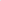 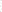 Saruhanlı’da 20.04.2017 günü saat 14.23’de 4.2 büyüklüğünde deprem İlimiz Saruhanlı ilçesinde 20.04.2017 Çarşamba günü saat 14.23’de 4,2 büyüklüğünde deprem meydana gelmiştir. Ekiplerimizin yaptığı incelemeler ve deprem merkezine en yakın Koldere, Çamlıyurt, Halitpaşa, Çinâtoba ve Gümülçeli Mahalle muhtarlarımız ile yapılan görüşmeler sonrası herhangi bir olumsuzlukla karşılaşılmamıştır.İlimizde 21 Nisan 2017 Günü 4.9 Büyüklüğünde 2 Deprem Meydana Gelmiştir.İlimiz Selendi İlçesinde Meydana Gelen 4.9 Büyüklüğünde Deprem Sonrası Selendi İlçesine 2 Arama Kurtarma Ekibi (1 Şef G Arama Kurtarma Teknisyeni), 2 Hasar Tespit Ekibi Manisa’dan (4 İnşaat Mühendisi), 1 Hasar Tespit Ekibi de Selendi Belediyesinden olay yerinde gönderilmiştir.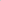 İlimizde meydana gelen 4.9 büyüklüğündeki ikinci deprem sonrası 1 arama kurtarma ekibi (2 arama kurtarma teknisyeni), 1 hasar tespit ekibi inşaat Mühendisi Saruhanlı İlçesi Mütevelli Mahallesine gönderilmiştir. 17.30’da Kızılay İzmir Bölge Müdürlüğünün çıkan 1 adet yemek dağıtım aracı olmak üzere, 3 adet araç ve 6 adet uzman ekip bölgeye ulaşmıştır.Selendi İlçesinde depremden etkilenen ailelerimiz için sivil toplum kuruluşlarının yardımıyla 18 adet, Saruhanlı ilçesinde 15 adet çadırın kurulumu yapılmıştır. 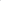 İlimizde 21 Nisan 2017 Günü 4.9 Büyüklüğünde Meydana Gelen Deprem Sonrası;İlimiz Şehzadeler, Yunusemre, Selendi ve Saruhanlı İlçe Mahallerinde Yazılı ve Sözlü Müracaatlar Sonucu Hasarların Tespiti Amacıyla Oluşturulan Ekiplerin 21-26.04.2017 Tarihleri Arasında Yapılan Ön Hasar Tespit Raporları Sonucunda;Şehzadeler İlçesi Merkez ve Muhtelif Mahallerinde 1 Ağır Hasarlı Konut, 4 Az Hasarlı Konut,Yunusemre İlçesi Merkez ve Muhtelif Mahallerinde 2 Ağır Hasarlı Konut, 1 Az Hasarlı Konut,Selendi İlçesi Merkez ve Muhtelif Mahallerinde 50 Ağır Hasarlı Konut, 116 Az Hasarlı Konut,Saruhanlı İlçesi Merkez ve Muhtelif Mahallerinde 27 Ağır Hasarlı Konut, 58 Az Hasarlı Konut tespit edilmiştir.Eğitim faaliyetlerimiz nisan ayında da devam ediyorİl Müdürlüğümüz kamu ve Özel sektör kurum ve kuruluşlarında çeşitli eğitimler düzenlemektedir. Özellikle 6331 sayılı İş Güvenliği Yasası gereğince kurum ve kuruluşlarda Oluşturulan acil durum ekiplerinin eğitimleri ders saati sayısı ve uygulamanın sıklığı açısından ön plana geçmektedir.Nisan ayı içerişinde yapılan eğitimler aşağıdaki tablodaki gibidir.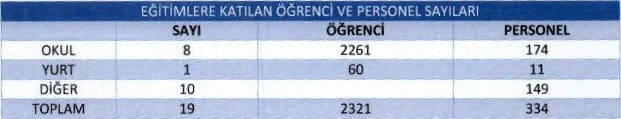 6-İL GIDA TARIM VE HAYVANCILIK MÜDÜRLÜĞÜ30.03.2017 -  Kuzey Yarım Kürenin en erkenci kiraz üretimin gerçekleştiği Manisa'dan Çin Halk Cumhuriyetine kiraz ihracatının yapılması konusundaki prosedür ve uygulamalar ile ilgili olarak Alaşehir'de bir eğitim toplantısı düzenlendi.Çin Halk Cumhuriyeti'ne kiraz ihracatı yapmak isteyen firmalarda aranılacak şartlar hakkında katılımcılara detaylı bir sunum gerçekleştiren Bakanlık Yetkilisi Serkan Soykan, Türk kirazlarının Çin'e ihraç edilmesine yönelik bitki sağlığı gereklilikleri protokolü konusunda bilgilendirilmelerde bulundu. Antalya Zirai Karantina Müdürü Ekrem Çetin ise, Çin'de karantina konusu zararlı organizmalar, soğuk uygulama prosedürleri ve inspektörlerin karantina kontrolü talimatı konusunda katılımcılara bilgiler verdi.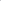 30.03.2017 - Manisa Gıda Tarım ve Hayvancılık İl Müdürlüğü ile Manisa Büyükşehir Belediyesi İtfaiye Dairesi Başkanlığı'nın iş birliğinde, 6331 Sayılı İş Sağlığı ve Güvenliği Kanun ve Mevzuatları kapsamında "Yangın Eğitimi ve Tatbikatı” düzenlendi. İki aşamalı olarak gerçekleşen eğitim ve tatbikatlara Manisa İl Gıda Tarım ve Hayvancılık Müdürlüğünde görevli tüm çalışanlar katıldı.30. 03.2017 - Türkiye'de ilk defa düzenlenen ''Yerli Tohum Buluşması” etkinliği, Cumhurbaşkanı Sayın Recep Tayyip Erdoğan'ın eşi Emine Erdoğan ve Gıda Tarım ve Hayvancılık Bakanı Faruk Çelik'in katılımları ile İzmir'in Kemalpaşa İlçesindeki Park Orman'da gerçekleştirildi. 1.Yerel Tohum Buluşması Etkinliğine, Manisa İlini temsilen Gıda Tarım ve Hayvancılık II Müdür Vekili İsmail Kaya, Müdür Yardımcısı Lütfi Kaymak'ın önderliğinde 38 kişilik çiftçi grubu katıldı,05.04.2017 - Manisa il Gıda Tarım ve Hayvancılık Müdürlüğü "Koyun ve Keçilerde Verimliliği Arttırma” projesi kapsamında İl genelindeki koyun ve keçi yetiştiricilerine 81 adet Kıvırcık ve Merinos ırkı damızlık koç dağıtımı gerçekleştirdi. Salihli Hayvan Pazarında gerçekleşen damızlık koç dağıtımının öncesinde komisyonca kura çekimi yapılarak her bir koçun projeye alınan üreticilere tahsisi yapıldı. 16 İlçedeki Koyun Keçi Damızlık Birliğine üye ve en az 100 baş hayvan mevcudu olan yetiştiricilerin talepleri doğrultusunda 60 adet Merinos, 21 adet Kıvırcık ırkı olmak üzere toplamda 81 adet koçun dağıtımı gerçekleştirildi.07.04.2017 - Manisa İl Gıda Tarım ve Hayvancılık Müdürlüğünce ‘Mera Islah ve Amenajman Projesi’ kapsamında, Hamzabeyli Mahallesinde bulunan mera alanlarına 7 ton amtlu gübre atıldı. Bakanlık olarak "Islah ve Amenajman Projesi" uyguladığımız meralarda; İhtiyaç duyulan bölgelerde gübreleme çalışmaları yapmakta, münavebeli otlatma sağlanmakta, ilkbahar erken ve sonbahar geç otlatmayı önlemek adına çiftçilerimizin kaba yem ihtiyacını karşılamak için yem bitkileri ekim desteği sağlamaktayız. Bu çerçevede, Manisa İli genelinde bugüne kadar 865 Mahallede tespit çalışmaları tamamlanmış, 32.529 hektar mera alanı tespit edilmiştir. Tespit yapılan mahallelerden 480 adedinde toplam 12.348 hektarlık alanın tahdidi yapılmıştır. 6 İlçe, 21 Mahallemizde mera ıslah çalışması gerçekleşmiştir. Salihli Pazarköy, Şehzadeler Çavuşoğlu ve Saruhanlı Çerkezosmaniye mahallelerinde mera ıslah çalışmalarımız devam etmektedir. Islah çalışması yapılan mera alanımız 18.065,19 dekardır. Islah çalışmaları için toplamda 1.6199333,07 TL harcama yapılmıştır.12.04.2017 - Gıda Tarım ve Hayvancılık Bakanlığı tarafından genç çiftçi projelerine 30 bin TL hibe desteği verilmesini öngören "Genç Çiftçi Projelerinin Desteklenmesi Programı"na 2017 yılında da devam ediliyor. Bu kapsamda genç çiftçilerin bilgilendirilmesi amacıyla Akhisar'da bir tanıtım toplantısı gerçekleştirildi. 2017 yılında genç çiftçilerimize proje karşılığında 30 bin lira hibe desteği verilecektir. Projeye göre köye dönüş yapacak gençlerimiz 15 adet büyükbaş ve 50 adet küçükbaş hayvandan daha fazla hayvanları bulunması durumunda hibe desteğinden yararlanamayacaklardır. Ayrıca eşleri çalışan genç çiftçilerimizin de projeden yararlanma imkanı yoktur. Başvurular 07.04.2017 tarihinde başlamış ve 05.05.2017 günü sona erecektir.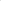 12.04.2017 - Manisa Gıda Tarım ve Hayvancılık İl Müdürlüğünce yemek üretim tesisleri sahipleri ile 5996 sayılı kanun gereği istihdam ettikleri personele "Yemek Üretim Tesislerinde Asgari Teknik ve Hijyenik Koşulların Sağlanması" konulu bilgilendirme toplantısı düzenlendi. Toplantıda ağırlıklı olarak işletmelerin dikkat etmesi gereken asgari ve teknik hijyenik koşulların nasıl sağlanacağı, işletmede sıcaklık kayıtları, zararlılarla mücadele kayıtları, personel eğitimi kayıtları, ürün girdilerinin izlenebilirlik kayıtlarının tutulması gibi konulara ağırlık verildi. Ayrıca istihdamı zorunlu personelin üretim esnasında işletmede bulunması zorunluluğu ile dondurulmuş olarak satışa sunulmadığı halde işletmelerde dondurularak muhafaza edilmeye çalışılan gıdaların, dondurularak muhafaza etme yoluna gidilmemesi konuları önemle hatırlatıldı.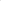 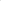 - 2016 yılında 8.’si gerçekleştirilen Tarım ve İnsan Fotoğraf Yarışmasında sergilenmeye değer bulunan fotoğraflar 24-28 Nisan 2017 tarihleri arasında İlimiz Kula İlçesinde sergilenerek vatandaşlarımızın beğenisine sunuldu. Bakanlığımızca her yıl düzenlenen fotoğraf sergisi, tarımın ve toprağın önemi konusunda duyarlılığın geliştirilmesi, tarımsal gelişmeler ile tarım, doğa, çevre ve insan ilişkilerinin, estetik ve öznel bakış açılarıyla belgesel olarak arşivlerde yerini almasını sağlamak amacıyla düzenleniyor.7-İL GÖÇ İDARESİ MÜDÜRLÜĞÜİlimiz Sağlık Müdürlüğü personeline ilimizde farklı statülerde ikamet eden yabancıların sağlık hizmetlerinden yararlanma usulleri hakkında bilgilendirme toplantısı yapılmıştır. İl Milli Eğitim Müdürlüğü ile ilimizde farklı statülerde ikamet eden yabancıların dil sorunu, eğitim durumları, devam-devamsızlık problemlerini görüşmek ve çözüm bulmak adına görüşme yapılmıştır.İlimizde faaliyete geçen Sığınmacılar ve Göçmenler Dayanışma Derneği (SGDDASAM) ile ilimizde ikamet eden yabancıların hak ve hizmetlere erişimleri ve uygulamada yaşanan aksaklıkların tespitine yönelik görüşme yapılmıştır.Mayıs Ayı İçerisinde Planlanan FaaliyetlerimizManisa Celal Bayar Üniversitesi Nüfus ve Göç Hareketleri Merkezi (NÜGAM) ile görüşme yapılarak göç konusunda farkındalık yaratmak adına kurulacak Göç Akademisi için Genel Müdürlüğe uygunluk görüşü sorulmuş, uygun bulunması halinde Göç Akademisinin kurulmasına Müdürlüğümüzce gerekli katkı sağlanacaktır8- İL HALK SAĞLIĞI MÜDÜRLÜĞÜNisan Ulusal Kanser Haftası Etkinlikleri Gerçekleştirildi.‘1-7 Nisan Ulusal Kanser Haftası Etkinlikleri’ kapsamında, 17 ilçemizde 17 stant çalışması yapılmış, Toplum Sağlığı Merkezi çalışanları tarafından Kanser Taramaları hakkında bilgilendirmeler ve farkındalık eğitimleri verilmiştir.2 Nisan 2017 Tarihinde Otizm Farkındalık Günü 2 Nisan 2017 Tarihinde Otizm Farkındalık Günü kapsamında, merkez ve ilçelerde broşür dağıtma ve stant açma faaliyetleri gerçekleştirilmiştir.2 Nisan 2017 tarihinde Otizm Farkındalık Günü kapsamında, Halk Sağlığı Müdürlüğü Çocuk Gelişimi Uzmanı tarafından konu ile ilgili Halk Sağlığı Müdürlüğü personellerine hizmet içi eğitim verilmiştir. Halk Sağlığı Müdürlüğü Çocuk Gelişimi Uzmanı tarafından, 10 Nisan 2017 tarihinde Merkez Efendi Kız Kur’an Kursu (14 kişi), 12 Nisan 2017 tarihinde Ayşe Hafsa Sultan Kız Kur’an Kursu Eğiticileri ve Kur’an Kursu Kursiyerlerine (22 kişi) eğitim verilmiş ve broşürler dağıtılmıştır. 3 Nisan 2017 tarihinde 15 Temmuz Demokrasi Meydanında, Manisa Halk Sağlığı Müdürü Dr. Engin Yıldırım, Otizm Farkındalık Etkinliğinde konuşma yapmıştır. Otizmin belirtileri ve toplumda doğru bilgilendirmeyi sağlamak için Manisalılara 15 Temmuz Demokrasi Meydanında düzenlenen etkinlikte vatandaşlara sinevizyon gösterisi ve dağıtılan broşürlerle otizm anlatılmıştır.3 Nisan 2017 tarihinde Yunusemre Toplum Sağlığı Merkezi tarafından aylık düzenlenen gebe sınıfında katılımcılara, ‘Otizm Spektrum Bozukluğu’ anlatılmış ve broşür dağıtılmıştır. 23 Nisan Ulusal Egemenlik İlkokulu velilerine ‘Otizm Spektrum Bozukluğu Eğitimi’ verilmiştir. Mobil Sağlık Aracı kullanılarak Merkez Efendi Devlet Hastanesi bahçesinde stant açılıp, halka broşür dağıtılmıştır. Yunusemre Toplum Sağlığı personeline Otizm Spektrum Bozukluğu Eğitimi verilmiştir.03 Nisan 2017 tarihinde Aile Hekimliği izleme değerlendirme çalışmaları yapılmıştır.03 Nisan 2017 tarihinde Salihli (Yeşilkavak) – Alaşehir (Tepeköy, Kemaliye) Aile Sağlığı Merkezleri; 24 Nisan 2017 tarihinde Yunusemre (35, 56 ve 42 nolu)  – Şehzadeler (52 ve 45 nolu) Aile Hekimliği Birimlerinin yapılması gereken yıllık 1. 6 aylık İzleme ve Değerlendirmesi yapılmıştır.5 Nisan 2017 Halk Sağlığı Müdürlüğü, Gençlik Hizmetleri ve Spor İl Müdürlüğü ve Yunusemre Belediyesi Kent Konseyi arasında “Obezite ile Mücadele ve Fiziksel Aktivitenin Teşviki” İşbirliği Protokolü İmzalanmıştır.Nisan ayı içerisinde “Obezite ile Mücadele ve Fiziksel Aktivitenin Teşviki” İşbirliği Protokolünün Uygulanması gerçekleştirilmiş, 63 kişinin Vücut Analiz Cihazı ile ölçümleri yapılmıştır. Kan tahlillerini yaptırmak üzere Aile Hekimlerine yönlendirilmiştir. 2 (iki) kişiye Diyet Danışmanlığı verilmiştir. Bu kişilerin tahlil sonuçları değerlendirilerek 2. Basamak Sağlık Kuruluşuna yönlendirilmiştir.5 Nisan 2017  Bebek Dostu Hekim Sertifikaları Verildi.5 Nisan 2017 anne sütünün özendirilmesine ve annelere emzirme konusunda bilgi ve doğru alışkanlıkları kazandırılmasına yönelik SB’nın çalışmaları kapsamında, emzirmenin başarılı ve yerleşik bir uygulama haline gelmesini sağlamak amaçlı Anne Sütünü Teşvik eden hekimlerimize değerlendirme ziyareti yapılmış Bebek Dostu Hekim sertifikaları verilmiştir. 14 Nisan 2017 tarihinde Bebek Dostu Hastane Değerlendirme ziyareti, Soma Devlet Hastanesine yapılmıştır. 28.04.2017 tarihinde Bebek Dostu Aile Hekimi Değerlendirme ziyareti (Alaşehir 9 adet AHB) yapılmıştır. Bu birimler Bebek Dostu Aile Hekimliği Birimi unvanı almaya hak kazanmıştır.6 Nisan 2017 tarihinde Aile Hekimi ve Aile Sağlığı Elemanına yönelik Acil Obstetrik Bakım Destek Eğitimi yapılmıştır. Aile Hekimi ve Aile Sağlığı Elemanına yönelik Acil Obstetrik Bakım Destek Eğitimi yapılmıştır. 6 Nisan 2017 tarihinde sabah ve öğle 2 (iki) oturum şeklinde Soma Toplum Sağlığı Merkezi Toplantı Salonunda 81 kişinin katılımıyla gerçekleşmiştir.7 Nisan Dünya Sağlık Gününde Yürüyüş Etkinliği yapılmıştır.Halkımızın ve sağlık çalışanlarının fiziksel aktivite konusunda farkındalığını arttırmak amacıyla, 7 Nisan 2017 Cuma günü, Halk Sağlığı Müdürlüğü, Şehzadeler Toplum Sağlığı Merkezi çalışanları, Şehzadeler Kaymakamlığı Personeli, CBÜ Tıp Fakültesi öğrencileri ile birlikte (yaklaşık 30 kişinin katılımıyla) İlçe Kaymakamlık binası önünden Şehzadeler Toplum Sağlığına kadar yürüyüş etkinliği yapılmıştır. Ayrıca halkımıza depresyon ile ilgili bilgilendirme broşürleri dağıtılmıştır.7 Nisan 2017 Dünya Sağlık Günü kapsamında, depresyon konusuna yönelik farkındalık çalışmalarında bulunulmuştur. Manisa Halk Sağlığı Müdürlüğü psikologları tarafından müdürlük çalışanlarına, depresyon konulu hizmetiçi eğitim verilmiş olup eğitimler sonunda 31 kişiye ulaşılmıştır. 7 Nisan 2017 tarihinde Şehzadeler Toplum Sağlığı Merkezi işbirliği ile depresyon konusuna dikkat çekmek için yürüyüş gerçekleştirilmiştir. Ayrıca Yunusemre Toplum Sağlığı Merkezi bünyesinde Müdürlüğümüz personelinin de katılmış olduğu bir yürüyüş gerçekleştirilmiştir.13.04.2017 tarihinde Kanser tarama Değerlendirme Toplantısı13.04.2017 tarihinde Bulaşıcı Olmayan Hastalıklar Programlar ve Kanser Şube Sorumlu Müdür Yardımcısı, Şube Müdürü, Kanser Tarama Birimi Personeli, Yunusemre,  Şehzadeler, Salihli, Akhisar, Turgutlu, Soma ve Alaşehir Toplum Sağlığı Merkezlerinin Sorumlu Hekimleri ve KETEM Sorumlu Hekimleri ile birlikte aylık Kanser Taramaları Değerlendirme Toplantısı Alaşehir Toplum Sağlığı Merkezinde yapılmıştır. Önleyici Sağlık Hizmetleri ve erken teşhis ile vatandaşımızın yaşam kalitesini arttırmayı hedeflediğimiz bakanlığımızın bu önemli çalışmasını bu toplantılar sayesinde Manisa olarak Eş değer iller arasında öne taşıdığımız gibi Türkiye’de de ilk sıralara doğru taşımak amacıyla gerçekleştirilmektedir.12.04.2017 Çarşamba günü 7 - 13 Nisan Sağlık Haftası - Depresyon Yürüyüş Etkinliği yapılmıştır.7 - 13 Nisan Sağlık Haftası-Depresyon Yürüyüş Etkinliği, 12.04.2017 Çarşamba günü Saat 09.00’da Manisa Laleli (Central) Parkta yapılmıştır. Yürüyüşümüze Manisa Halk Sağlığı Müdürlüğü ve Yunusemre Toplum Sağlığı personeli ile Mesir Ortaokulu ve Vestel Ortaokulunda 50 (elli) öğrenci ile 2 (iki) öğretmen katılmıştır. Yürüyüş etkinliğimizde, öğrenci ve bu etkinliğe katılım sağlayan vatandaşlara depresyon farkındalık broşürü dağıtılmış konu ile ilgili bilgilendirme eğitimi yapılmıştır.Bu çalışma ile genç nesillerin depresyon konusunda bilgilendirilmesi ve korunmaları amaçlanmıştır.13 Nisan 2017 tarihinde Morbid Obez Hastalara Evde Bakım Birimi ile birlikte  ziyaretler gerçekleşmiştir.13 Nisan 2017 tarihinde, bir hasta evde diyetisyen ve psikolog tarafından ziyaret edilerek, hastaya diyet ve psikolojik danışmanlık verilmiştir. Danışan son 1 ayda 1,7 kg kilo vermiştir.18 Nisan 2017 Salı günü Sağlıklı Yaşam Çadırı Projesi’nin yapılması gerçekleşmiştir.18 Nisan 2017 Salı günü saat 11.00’de, 15 Temmuz Demokrasi Meydanı’nda, Sağlıklı Yaşam Çadırı’nın açılışı yapılmıştır. Sağlıklı Yaşam Çadırı’nda halkımızın Vücut Analiz Cihazıyla Vücut Kompozisyon Analizleri (boy, kilo ölçümü, yağ yüzdesi, toplam vücut suyu, hücre içi su miktarı vb.) yapılmıştır. Ayrıca BKİ 25 kg/m2 üzerinde olan bireyler, Aile Hekimlerimiz işbirliğinde Sağlıklı Yaşam Merkezi ve Obezite Danışma Birimlerimize yönlendirilmiştir. Ayrıca Sağlıklı Yaşam Çadırımızda, Organ Bağışı, Kanser Taramaları, Sigara Bırakma, Evde Bakım Hizmetlerimiz konusunda bilgilendirme yapılmaktadır. Bununla birlikte Kan Şekeri, Karbonmonoksit ve Tansiyon Ölçümleri yapılmaktadır. 20-21 Nisan 2017 tarihinde AOB Ebe Hemşire Eğitimi (2 günlük)  yapılmıştır.Acil Obstetrik Bakım Ebe - Hemşire Eğitimi, 20-21 Nisan 2017 (2 günlük) tarihlerinde Manisa merkez Holiday İnn Express Hotelde, Manisa-Aydın-Afyonkarahisar ve Uşak illerinden görevlendirilen 42 personelin (Ebe - Hemşire) katılımıyla gerçekleşmiştir.23 Nisan Ulusal Egemenlik ve Çocuk Bayramı, Sağlıklı Beslenme ve Fiziksel Aktivite, Balon ve Yürüyüş Etkinliği yapılmıştır.‘23 Nisan Ulusal Egemenlik ve Çocuk Bayramı’ ile ‘Sağlıklı Beslenme ve Fiziksel Aktivite, Balon ve Yürüyüş Etkinliği’, Gölmarmara Toplum Sağlığı Merkezi çalışanları, öğrenciler ve öğretmenler olmak üzere yaklaşık 180 kişinin katılımıyla 23 Nisan 2017 tarihinde saat 10.00’da Şehir Stadyumunda yapılmıştır.23-29 Nisan 2017 Aşı Haftasıİlçelerimizde ‘Dünya Aşı Haftası’ nedeniyle bağışıklama konusunda sağlık personelinin duyarlılığı ve toplumun farkındalığı arttırıcı çalışmalar yürütülmüş, eksik aşılı ve aşısız çocukların aşılama çalışmaları yürütülmüştür.25.04.2017 tarihinde Toplum Sağlığı Merkezi Eğitimleri  Aşı Takip Sistemi ve Aşı ile Önlenebilir İnvaziv Bakteriyel Hastalıkların Sürveyansı, Aktif Sürveyans ve Aşı Takip Sistemi konularında,  25.04.2017 tarihinde Yunusemre Toplum Sağlığı Merkezi’nin eğitim salonunda Yunusemre, Şehzadeler, Turgutlu, Akhisar, Soma, Kırkağaç, Gördes, Gölmarmara ve Saruhanlı ilçelerimize; 26.04.2017 tarihinde Salihli Toplum Sağlığı Merkezi eğitim salonunda Salihli, Ahmetli, Alaşehir, Sarıgöl, Kula, Selendi, Demirci ve Köprübaşı ilçelerimizde tam gün olmak üzere eğitimlerimiz gerçekleştirilmiştir. 28 Nisan 2017 tarihinde Kalp Sağlığı Haftası Etkinlikleri yapılmıştır. Müdürlüğümüze bağlı Obezite, Diyabet ve Metabolik Hastalıklar Birimi ve Bulaşıcı Olmayan Hastalıklar, Kronik Durumlar Birimi tarafından, 28 Nisan 2017 tarihinde Manisa Cumhuriyet Başsavcılığı, Denetimli Serbestlik Müdürlüğü işbirliğinde, denetimli serbestlik tedbiri altında bulunan yükümlülere “İş Yaşamı ve Obezite” konulu seminer verilmiştir. Seminerde Obezitenin neden olduğu hastalıklar, kalp sağlığını korumak için sağlıklı beslenme, fiziksel aktivite yapmanın önemi, sağlıklı vücut ağırlığını korumanın önemi üzerinde durulmuştur.Halk Sağlığı Müdürlüğü ve İl Millî Eğitim Müdürlüğünden ikişer yetkilinin katılımı ile oluşturulan “Denetim Ekibi” tarafından Beslenme Dostu Okul Denetim Formu ile okulların okul ziyareti ile denetlenmesi gerçekleştirilmiştir.BULAŞICI HASTALIKLAR ve KONTROL PROGRAMLARI ŞUBESİ03-18.05.2017 tarihleri arasında 0-59 aylık Suriyeli Çocuklara, Aşı Hızlandırma ve Tamamlama Çalışmaları planlanmaktadır. İlki 15.02-03.03.2017 tarihleri arasında yürütülen çalışmaların, ikinci turunda da benzer çalışmaların yürütülmesi planlanmıştır. Toplum sağlığı merkezlerimize daha önce konuyla ilgili eğitim verildiği için tekrar eğitim planlanmamıştır. Denetleme çalışmaları da yapılacaktır.03.05.2017 Çarşamba günü, ‘Manisa İl Müftülüğü 2017 yılı Hac Hazırlık Kurs Programı’   planlanmaktadır.Sağlıkla ilgili konularda (solunum yolu hastalıkları, beslenmede dikkat edilecek hususlar vb.)  hacı adaylarımıza Dr. Tuba Nur ÖZDEN tarafından bilgilendirme yapılacaktır.Bulaşıcı Hastalıkların İhbar ve Bildirim Sistemleri Eğitimi planlanmaktadır.03-04.05.2017 tarihlerinde Yunusemre, Şehzadeler, Saruhanlı ve Turgutlu ilçelerimizden gelecek olan Aile Hekimleri ve Aile Sağlığı Elemanlarına, Ticaret Odası Toplantı Salonunda Dr. Tuba Nur ÖZDEN tarafından yapılacaktır.BULAŞICI OLMAYAN HASTALIKLAR PROGRAMLAR ŞUBESİMorbid obez hastalara, evde bakım birimi ile birlikte ziyaret yapılması planlanmaktadır. ‘‘10 Mayıs Dünya Hareket Et Günü’nde Egzersiz ve Yürüyüş Etkinliği’’ (Turgutlu Toplum Sağlığı Merkezi, Turgutlu Gençlik Hizmetleri ve Spor İlçe Müdürlüğü, Turgutlu İlçe Milli Eğitim Müdürlüğü işbirliği ile) planlanmaktadır.‘19 Mayıs Atatürk’ü Anma Gençlik ve Spor Bayramı’ Yürüyüş Etkinliği (Demirci Toplum Sağlığı Merkezi, Demirci İlçe Milli Eğitim Müdürlüğü işbirliğiyle) planlamaktadır.Halk Sağlığı Müdürlüğü ve İl Millî Eğitim Müdürlüğünden ikişer yetkilinin katılımı ile oluşturulan “Denetim Ekibi” tarafından, Beslenme Dostu Okul Denetim Formu ile okulların okul ziyareti ile denetlenmesi planlanmaktadır.‘20 Mayıs Avrupa Obezite Günü’nde, Anneler Yürüyüşü’ (Gördes Toplum Sağlığı Merkezi, Gördes ilçemizdeki STK’lar ve Halk Eğitim Merkezleri işbirliği ile) yapılması planlanmaktadır.Sağlıklı Yaşam Çadırı Projesi’nin uygulanmasına devam edilmesi planlanmaktadır.2  Mayıs  2017  tarihinde  Dünya  Astım  Günü  Etkinlikleri   planlanmaktadır.17 Mayıs 2017 tarihinde Dünya Hipertansiyon Günü Etkinlikleri planlanmaktadır.9  Mayıs  Dünya Çölyak  Günü  Etkinlikleri  planlanmaktadır.Manisa Halk Sağlığı Müdürlüğü, Manisa Gençlik Hizmetleri ve Spor İl Müdürlüğü ve Manisa Yunusemre Belediyesi Kent Konseyi arasında “Obezite ile Mücadele ve Fiziksel Aktivitenin Teşviki” İşbirliği Protokolü kapsamında yürütülmesi gereken hizmetler sürdürülmektedir.Bebek Ölümleri Komisyon Toplantısı, 31 Mayıs 2017 tarihinde Nisan ayı bebeklerinin Komisyon Toplantısı yapılması planlanmaktadır.Bebek Dostu Hastane ve Aile Hekimliği Birimleri çalışmalarının yapılması planlanmaktadır. 5 Mayıs 2017 tarihinde Alaşehir Aile Hekimliği, 16 Mayıs 2017 tarihinde Soma Aile Hekimliği, 23 Mayıs 2017 tarihinde Kula Devlet Hastanesi, 26 Mayıs 2017 tarihinde Akhisar Özel Doğuş Hastanesi ve Akhisar Ağız ve Diş Sağlığı Merkezine Bebek dostu değerlendirme planlanmaktadır.23 - 24 Mayıs Gebe Bilgilendirme Sınıfı Hizmetiçi Eğitimi planlanmaktadır.8 Mayıs Dünya Talasemi Günü Etkinlikleri planlanmaktadır.22-24 Mayıs İşitme Tarama ve Görme Tarama Programı Toplantısı, Ankara’da yapılması planlanmaktadır. (Dr. Keziban YÜCEL, Tıb. Tek. Yeter BAYDUR)16 Mayıs 2017 tarihinde Acil Obstetrik Bakım Destek Personel Eğitimi planlanmaktadır. 15 Mayıs 2017 tarihinde Soma ilçesinde Aile Hekimi ve Aile Sağlığı Elamanına Evlilik Öncesi Danışmanlık Eğitimi planlanmaktadır.16 Mayıs - 06 Haziran 2017 tarihleri arasında RİA Uygulama Eğitimi planlanmaktadır.Aile Hekimliği İzleme Değerlendirme çalışmalarının yapılması planlanmaktadır.21-27 Mayıs 2017 tarihinde  “Anne Sütü ve Emzirme Danışmanlığı Eğitici Eğitimi” ve “Bebek Dostu Sağlık Kuruluşları Ulusal Değerlendirme Ekibi Eğitimi” Sağlık Bakanlığı Çocuk Ergen Daire Başkanlığı tarafından Ankara’da yapılması planlamaktadır.ÇEVRE ve ÇALIŞAN SAĞLIĞI ŞUBESİİş Sağlığı ve Güvenliği kapsamında, 23-26/Mayıs/2017 tarihleri arasında Röntgen Teknisyenleri, 4C’li çalışanlar ve sıtma işçilerinin sağlık gözetimi yapılması planlanmaktadır.Beslenme Dostu Okul Denetimi kapsamında, Obezite Birimi ile birlikte 3 Mayıs 2017 tarihinde Salihli ilçesinde okul denetimleri yapılması planlanmaktadır.15.05.2017 tarihinde Müdürlüğümüz bünyesindeki Çevre Sağlığı Teknisyenlerimiz, MASKİ İl ve İlçe yetkililerinin katılımları ile MASKİ’nin toplantı salonunda Eğitim Toplantısı yapılacaktır.22-26 Mayıs 2017 tarihleri arasında planlanacak bir günde Beyaz Bayrak hak eden okullara, Beyaz Bayrak ve sertifika töreni düzenlenecektir.TÜTÜN VE DİĞER BAĞIMLILIK YAPICI MADDELERLE MÜCADELE BİRİMİ31 Mayıs Dünya Tütünsüz Günü, kapsamında etkinlik yapılması planlanmıştır. Belirlenen ilçelerimizde dumansız hava sahası çapraz denetimleri yapılması planlanmıştır.9-İL KÜLTÜR VE TURİZM MÜDÜRLÜĞÜl) 4-11-18 Nisan 2017 tarihlerinde "477. Uluslarası Manisa Mesir Macunu Festivali"nin detaylarının görüşüldüğü hazırlık toplantısı Vali Yardımcısı Ünal Çakıcı başkanlığında gerçekleştirildi.41.Turizm Haftası 15-22 Nisan 2017 tarihleri arasında gerçekleştirilen etkinlikler ile kutlandı. Kutlamalarda Turizm Haftası açılış programı ile Manisa turizminin önemli bir değeri olan “477. Uluslararası Manisa Mesir Macunu Festivali” tanıtımı birlikle yapıldı. Ayrıca gün boyu gerçekleştirilen etkinliklerin dışında sektör temsilcileri ile İstişare toplantısı ve “Manisa Kültür Sohbetleri” kapsamında “Dünüyle Bugünüyle Manisa” adında zengin içerikli bir sohbet programı da gerçekleştirildi.3-4-5-11-12-13-19-20-21-26 Nisan 2017 tarihlerinde Mehmet Suphi Egemen İlkokulu, Şehitler Ortaokulu-Ülkem Koleji-Kültür Kulübü, Gülbahar Anaokulu, Çakıl Etüd Merkezi, Manisa Vergi Dairesi Başkanlığı Kreşi, Hedef Koleji, Barbaros Ortaokulu Anasınıfı, Neşeli Melodiler Anaokulu, Akşemseddin İlkokulu Anasınıfi öğrencilerine yönelik Kütüphane Tanıtımı (Oryantasyon) ve kitap okuma etkinliği gerçekleştirildi.21 Nisan 2017 tarihinde Dr. İbrahim 'Türek Kütüphanesinde Eğitimci-yazar Naci YENGİN' in moderatörlüğünde "Manisa Kültür Sohbetleri” programı gerçekleştirildi.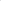 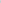 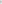 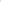 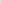 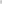 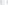 Programda MCBÜ Öğretim Üyesi Yrd. Doç. Dr. Nejdet BİLGİ tarafından 'Dünüyle Bugünüyle Manisa” konusu işlendi. Sohbete eğitimci, tarihçi, yazar olmak üzere edebiyat ve tarih meraklısı Manisalılar katılım gösterdi.21 Nisan 2017 tarihinde İl Halk Kütüphanesi Müdürlüğünce Uyuşturucu İle Mücadele Eylem Planı kapsamında Avni Gemicioğlu Ortaokulu öğrencilerine "Sıradışı Okurlar” belgeseli izlettirildi."477.Uluslararası Manisa Mesir Macunu Festivali" 25-30 Nisan 2017 tarihleri arasında yoğun katılımla gerçekleştirildi. Aylık program dahilinde İlimiz Şehzadeler ve Yunusemrc ilçelerinde toplam 34 mahalle ve 49 okulu kapsayacak şekilde Gezici Kütüphane Etkinlikleri yapıldı.Aylık program dahilinde Arkeolojik Sit Alanı irdeleme çalışmaları, kamu kurum ve kuruluşlar ile şahıslardan gelen yer inceleme taleplerine esas çalışmalar, emanete alınan eserler için değer takdir ve kıymet komisyonları çalışmaları Manisa Müze Müdürlüğünce gerçekleştirildi.Manisa İl Kültür ve Turizm Müdürlüğü Mayıs 2017 Faaliyet Planı1)	Faaliyetin Adı    	    :  Manisa Kültür Sohbetleri	Faaliyetin Tarihi / Yeri : 5-26 Mayıs 2017/Şehzadeler Dr. İbrahim Türek                		  Kütüphanesi 	Faaliyetin Konusu	     : Edebiyat ve tarih meraklısı Manisalılara hitap eden bir kültür sohbeti programı yapılacaktır.2)	Faaliyetin Adı    	     :    Hıdrellez Kutlama Etkinlikleri	Faaliyetin Tarihi / Yeri 	     :    5 Mayıs 2017 Cuma 	Faaliyetin Konusu	     : Baharın gelişi ve doğanın canlanması, insanlar tarafından kutlanması gereken bir durum olarak algılanmıştır. Böylece evrensel bir nitelik kazanan Hıdrellez, bir bahar bayramı olarak kutlanacaktır. 3)   Faaliyetin Adı    	     : Kütüphane Tanıtımı ( Oryantasyon)	Faaliyetin Tarihi / Yeri 	     : 5-16 Mayıs 2017 / İl Halk Kütüphanesi Müdürlüğü	Faaliyetin Konusu	     : Kitap Okuma Günü-Merkez İlkokulu ve TOKİ İlkokulu Anasınıfı öğrencilerine yönelik kitap okuma etkinliği ve kütüphane tanıtımı yapılacak.4)   Faaliyetin Adı    	    	:  Müzeler Günü Kutlaması        Faaliyetin Tarihi / Yeri	 	:  18 Mayıs 2017 / Manisa Müze Müdürlüğü      Faaliyetin Konusu	    	: Müze ve müzecilik ile ilgili farkındalık oluşturacak şekilde çeşitli etkinlikler yapılacak, etkinliklerde çocuklar, gençler başta olmak üzere toplumun tüm kesimlerine hitap eden müze kavramı işlenecektir. 5)   Faaliyetin Adı    	     	:  Uyuşturucu İle Mücadele Eylem Planı	Faaliyetin Tarihi / Yeri 		:  26 Mayıs 2017 / İl Halk Kütüphanesi Müdürlüğü	Faaliyetin Konusu	     	: Uyuşturucu ile mücadele eylem planı çerçevesinde Mesir Ortaokulu öğrencilerine yönelik kütüphane ve hizmetlerinin tanıtımı yapılacak ve "Sıradışı Okurlar" belgeseli izlettirilecektir.6)	Faaliyetin Adı    		: Gezici Kütüphane Etkinlikleri	Faaliyetin Tarihi / Yeri 		:  Mayıs 2017       Faaliyetin Konusu    	      : Aylık program dahilinde İlimiz Şehzadeler ve Yunusemre ilçelerimizde uzak mahallelerdeki okullarda gezici kütüphanemiz kitapları çocuklarla buluşturmaya devam edecektir.	7)	Faaliyetin Adı    		: Arkeolojik Sit Alanı İrdeleme Çalışmaları/Manisa Müze Müdürlüğü	Faaliyetin Tarihi / Yeri 		:  Mayıs 2017       Faaliyetin Konusu  	       : Aylık program dahilinde arkeolojik sit alanı çalışmaları, kamu kurum ve kuruluşlar ile şahıslardan gelen yer inceleme taleplerine esas çalışmalar, emanete alınan eserler için değer takdir ve kıymet komisyonları çalışmalarına devam edilecektir.10- İL MİLLİ EĞİTİM MÜDÜRLÜĞÜ1-Web Tabanlı Staj Otomosyon Programı “Mesyep Projesi” Tanıtıldı.Manisa İl Milli Eğitim Toplantı Salonunda 07.04.2017 tarihinde İl Halk Sağlığı Müdürlüğü, Kamu Hastaneler Birliği, Manisa Celal Bayar Üniversitesi ve Aile Hekimleri ile yapılan Manisa ili stajyerinin yerleşimine yönelik toplantıda “Mesyep Projesi” tanıtımı yapıldı. Ayrıca 14/04/2017 tarihinde (adaptesk projesi) MESOB Mesleki ve Teknik Anadolu Lisesinde Manisa ili dışındaki 7 ilden toplam 21 katılımcı, Türkiye Esnaf ve Sanatkarları Konfederasyonundan 4 katılımcı toplam 25 esnaf ve sanatkarlarımıza da “Mesyep projesi” tanıtıldı.2-“İyiliğe Var Mısın?” Projesi Kapsamında Yunusemre İlçesi Maldan İlkokulu Anasınıfı Tefrişatı yapıldı. “İyiliğe Var Mısın?” Projesi Kapsamında Özel Ülkem Kolejinin Destekleriyle Maldan İlkokulu Anasınıfın Tefrişatı Yapıldı.3-Türkçemiz Kirlenmesin Projesi Kapsamında Yunusemre İlçemizdeki İşyerlerine Levha Dağıtıldı. Türkçemiz Kirlenmesin Projesi Kapsamında, İşyerlerimizin Türkçe isim kullanmalarını teşvik etmek amacıyla Yunusemre Belediyesi ile birlikte, İl Milli Eğitim Müdürlüğü, Lise Öğrencileri, Üniversite Öğrencileri ve Yunusemre Belediyesi Zabıta Ekiplerinin katılımıyla “Bu İşyeri Türkçemize Sahip Çıkıyor” kapı levhalarından 1000 adet dağıtıldı.4-“Her Sınıfın Bir Yetim Kardeşi Var” Projesi Kapsamında Çalışmalara Devam Edildi. “Her Sınıfın Bir Yetim Kardeşi Var” projesi kapsamında sayıyı artırmak amacıyla ilçe koordinatörlerine ve okullara rehberlik edilmeye devam edildi. Talep eden okullara kumbara ve doküman dağıtımı yapıldı.5-Avrupa Birliği Projeleri Kapsamında Özellikle Kız Çocuklarının Okula Devam Oranları İle İlgili Ankara’da Yapılan Toplantıya Katılım Sağlandı. 2-3 Nisan 2017 tarihleri arasında “Özellikle Kız Çocuklarının Okula Devam Oranlarının Arttırılması (KEPII)” projesi kapsamında Ankara’da değerlendirme toplantısına 81 ilden Mesleki Eğitimden sorumlu Şube Müdürlerinin katılımı ile kapsamlı bir rapor hazırlanmıştır. Bu çerçevede proje çıktılarının diğer AB projelerinde yaygınlaştırılabilmesi adına sitede yer alan tanıtım videoları ve kamu spotlarına İngilizce altyazı hazırlanmıştır. http://kizlarinegitimi.meb.gov.tr/6- Yabancı Uyruklu Öğrenciler ile İlgili Toplantı Yapıldı. İl Milli Eğitim  Müdürlüğü toplantı salonunda 18 Nisan 2017 tarihinde ilimizde bulunan yabancı uyruklu öğrencilerin eğitime katılmasındaki sorunlar ve bu sorunların çözümü ile ilgili toplantı, Vali Yardımcısı Mesut ESER başkanlığında İl Milli Eğitim  Müdür Vekili İsmail KOÇ, Şube Müdürü Sami BALCI ve komisyon üyelerinin katılımıyla toplantı yapıldı.Vali Yardımcısı Hüseyin KARAMEŞE başkanlığında; İl Milli Eğitim Müdürlüğü, İl Aile ve Sosyal Politikalar Müdürlüğü, İl Göç İdaresi Müdürlüğü, Manisa Celal Bayar Üniversitesi  Rektörlüğü, Şehzadeler ve Yunusemre Sosyal Yardımlaşma ve Dayanışma Vakfı Müdürlükleri, Şehzadeler Rehberlik Araştırma Merkezi, İl Sosyal Güvenlik Kurumu temsilcileriyle ilimizde bulunan yabancı uyruklu kişilerin eğitim sorunlarıyla ilgili Valilik binasında toplantı yapıldı.7- 23 Nisan Kutlamaları İlimiz Merkez ve İlçelerinde Yapıldı. İlimiz merkez ve ilçelerinde 2017 Yılı 23 Nisan Ulusal Egemenlik ve Çocuk Bayramı Tören Kutlaması yapıldı.8- Ders Kitabı Yazım Komisyonu Çalışmaları Yapıldı ve Bakanlığımıza Gönderildi. Ortaöğretim Genel Müdürlüğünün 64. Hükümet Programı 2016 Yılı Eylem Planı ile 10. Kalkınma Planının “Öncelikli Dönüşüm Programları” çerçevesinde ilimizde kurulan komisyonlarca hazırlanan, Fen Lisesi Kimya 9. Sınıf taslak ders kitabı Ortaöğretim Genel Müdürlüğüne gönderilmiştir.9-Ortaöğretim Genel Müdürlüğü Tarafından Tüm Ortaöğretim Öğrencilerine Yönelik Kitap Okuma Yarışması Yapıldı.Ortaöğretim Genel Müdürlüğü tarafından tüm ortaöğretim öğrencilerine yönelik Milli Birlik ve Kahramanlık konulu kitap okuma yarışması düzenlenmiştir. İlimizde Tarık BUĞRA’nın “Osmancık” ve Kemal TAHİR’in “Esir Şehrin İnsanları” adlı eserler okunmuş olup, İlçelerde yapılan yarışma sonucu seçilen ilçe birincileri, 14 Nisan 2017 Cuma Günü Şehzadeler Gediz Anadolu Lisesinde yapılan il final yarışmasına katılmış ve Salihli Necip Fazıl Kısakürek Sosyal Bilimler Lisesi öğrencisi Raziye SAKARIYA  birinci, Soma Fen Lisesi öğrencisi Emine BOBUŞ ikinci, Şehzadeler Gediz Anadolu Lisesi öğrencisi Elif Nur YENİDOĞAN üçüncü olmuştur.10- Din Öğretimi Hizmetleri Tarafından Seminer Düzenlendi.Bakanlığımız Din Öğretimi Genel Müdürlüğünün “Müze ile Yerinden Eğitim” Projesi kapsamında görevlendirilen öğretmenlere, Müze Müdürlüğünde görevli, Arkeolog Nur SOYER tarafından 19 Nisan 2017’de seminer düzenlenmiştir. Eğitici eğitimi kapsamında seminere alınan okul müze rehber öğretmenleri plan dahilinde Anadolu İmam Hatip Lisesi ve İmam Hatip Ortaokulu öğrencileriyle  müze ziyaretleri gerçekleştireceklerdir.Ayrıca Bakanlığımız Din Öğretimi Genel Müdürlüğünce, Anadolu  İmam Hatip Lisesi ve İmam Hatip Ortaokulu öğrencilerine yönelik düzenlenen “Genç Bilginler” Öğrenci Bilim Etkinlikleri için oluşturulan bilim kurulunda görevli idareci-öğretmenlere İzmir İl Milli Eğitim Müdürlüğünde görevli ARGE Birimi Proje Koordinatörü Kaan ULUSOY tarafından seminer düzenlenmiştir.11-Selendi İlçemizde Bocce İl Turnuvası Yapıldı.Selendi İlçemizde Mehmet Akif Ersoy Lisesinde yapılan Bocce İl Turnuvasında, Selendi Mehmet Akif Ersoy Lisesi Erkek Bocce Takımı İl Birincisi oldu.12- Selendi İlçemizde Ağaç Dikim Etkinliği Yapıldı.Çortak Ömer Nimet Karaman İlköğretim Kurumu tarafından Orman Haftası sebebiyle ağaç dikimi yapıldı.13-Gördes İlçemizde Kitap Dağıtımı, Ziyaret ve Seminer Yapıldı.Değerler Eğitimi Projesi kapsamında; eğitimci yazar Suat TURGUT ile yapılan söyleşiye 450 öğrenci katıldı. Ayrıca kitap kumbarasında toplanan kitapların öğrencilere ücretsiz dağıtımı yapıldı. Değerler Eğitimi Projesi kapsamında Gördes Anadolu Lisesi tarafından düzenlenen “Gazilik ve Önemi” konulu programa İstanbul Gazileri Safiye BAYAT, Üzeyir CİVAN, M. Şükrü KINTAŞ, Danyal ŞİMŞEK ve El Bab Gazisi Ali TEMEL katılarak öğrenci ve vatandaşlarımızla buluştu. (Toplam Katılım 750 kişi) Kalplere Dokunuş Projesi-İbn-i Sina Mesleki ve Teknik Anadolu Lisesi öğrencileri İlçemiz Kıran mahallesinde bedensel engelli, zihinsel engelli ve yaşlılar ziyaret edilerek tansiyon ve şeker ölçümleri yapıldı. İhtiyaç sahipleri Sosyal Yardımlaşma ve Dayanışma Vakfına bildirildi.İlçemizde Eğitimci Yazar Kişisel Gelişim Uzmanı Alişan KAPAKLIKAYA tarafından, 7-8-11. Sınıflarda 1110 öğrenciye “Motivasyon ve Stres Yönetimi” konulu seminer, 350 veliye “İletişim Semineri” verildi.14-Köprübaşı İlçemizde 15 Temmuz Şehitleri Hatıra Ormanı Oluşturuldu.İlçe Kaymakamı, İlçe Milli Eğitim Müdürü, İlçe Protokol üyeleri, Şube Müdürleri, Okul Müdürleri ve Öğrencilerin katılımıyla “15 Temmuz Şehitleri Hatıra Ormanı” oluşturuldu.15-Köprübaşı İlçemizde “Yaparım Bilirsin” Projesi Kapsamında Etkinlik Yapıldı.Köprübaşı Kaymakamlığı ile İlçe Milli Eğitim Müdürlüğü tarafından düzenlenen “Yaparım Bilirsin” Projesi kapsamında 14 özel eğitim öğrencimizin bir günlüğüne Kaymakam, İlçe Milli Eğitim Müdürü, Polis, Asker, Doktor, Hemşire olduğu projede öğrencilerimiz her kurumu yerinde ziyaret ederek yaşanılan olaylara tanık olup hatta kendileri müdahale ederek hayallerindeki meslekleri bir günlüğüne icra etme şansı buldular.16-Salihli İlçemizde Salihli Kudret Demir Ortaokulunda Atölye Açıldı.19 Nisan 2017’de Manisa Valisi Mustafa Hakan GÜVENÇER tarafından açılan Salihli Kudret Demir Ortaokulu Robot ve Uzay Teknolojileri Kulübü için Stem ve Maker Atölyesinde 16 öğrenci hafta içi ve hafta sonu kurs almaktadır.17-Ahmetli İlçemizde Kitap Cafe Projesi Başlatıldı.Ahmetli Gençlik Merkezi ve İlçe Milli Eğitim Müdürlüğü işbirliğiyle; Ahmetli Gençlik Merkezinde, tüm öğrencilerimizi kapsayacak şekilde “Kitap Cafe “Projesi başlatıldı. Proje kapsamında, öğrenciler kendilerine ait bir kitabı Gençlik Merkezine hediye etmek suretiyle bir ay boyunca merkezde bulunan kitaplardan ve merkeze geldiği zamanlar da içeceklerden ücretsiz olarak yararlanma hakkına sahip olacaklardır.18-Ahmetli İlçemizde “Gençlik Ceddinin İzinde” Projesi Kapsamında Mehter Takımı Kuruldu.“Gençlik Ceddinin İzinde” Projesi çerçevesinde Ahmetli Anadolu İmam Hatip Lisesi öğrencilerinden oluşan mehter takımı kurulmuş olup, gösteriler için hazırlıklara başlamışlardır.19-Soma İlçemizde Manisa Celal Bayar Üniversitesine Geziler Düzenlendi.Manisa Celal Bayar Üniversitesi Tanıtım Günleri kapsamında, İlçemiz Orta Öğretim seviyesinde eğitim gören öğrencilere yönelik, üniversite ortamını görerek kişisel gelişimlerine katkı sağlamak amacıyla Manisa Celal Bayar Üniversitesine geziler düzenlenmiştir. 20-Demirci İlçemizde Halk Eğitim Kursunu Tamamlayan Kursiyerlere Belgeleri Verildi.Halk Eğitim Merkezi Müdürlüğünce açılan ceviz yetiştiriciliği, budama, ney, halk oyunları, ürü yönetimi, katı ve sıvı yakıtlı kalorifer ateşçiliği kursları tamamlanarak kursiyerlere belgeleri verildi.21-Demirci İlçemizde Finansal Okuryazarlık Eğitimi Verildi ve İzmir Kitap Fuarına Ziyaret Yapıldı.Mesleki ve Teknik Anadolu Lisesi öğrencilerine Finansal Okuryazarlık eğitimi verildi. Yoğunlaştırılmış eğitim uygulamaları yapıldı. Kamu spotu yayınlaması ile ilgili işlemlerin yapılması ile ilgili yazışmalar yapıldı. Gevher Nesibe Mesleki ve Teknik Anadolu Lisesi Müdürlüğü tarafından 22 Nisan 2017 Cumartesi günü İzmir Fuar alanında yapılan kitap fuarı ziyareti, İbrahim Etem Akıncı Mesleki ve Anadolu Lisesi Müdürlüğü tarafından 24 Nisan 2017 pazartesi günü İzmir Kitap Fuarı ziyareti yapıldı. 22-İNŞAAT EMLAK BİRİMİ TARAFINDAN YAPILAN YATIRIM-ONARIM –İHALE İŞLEMLER1-İlimiz Selendi İlçesi Üç Eylül Anaokulu inşaatı bitirilmiş ve 12 Nisan tarihinde geçici kabulü yapılmıştır.2-Soma İlçemizde Türk Böbrek Vakfı tarafından yapılan 100 öğrencilik anaokulu 21 Nisan tarihinde açıldı.3-2017 yılı onarım planlamasına alınan ve keşif işlemleri tamamlanan 11 okulumuzun onarım ihaleleri 3-11 Mayıs tarihlerinde yapılacaktır.4-Şehzadeler İlçesi Ahmet Bedevi mahallesi 3078 ada 1 parsel ile ilgili 13 hissedara daha bankada hesap açılarak ödeme yapılmıştır.11-İL MÜFTÜLÜĞÜNİSAN AYI FAALİYETLERİÇocuk Destek Merkezi (Çodem), Çocuk Evleri Koordinasyon Merkezi (Çekom), Kadın Konuk Evleri ve Kredi Yurtlar Kurumu yurtları ile Belediye Huzurevi’nde kalanlara yönelik olarak sohbet programları gerçekleştirilmiştir. Şehit Fatih Kalu Kız Anadolu İmam Hatip Lisesi öğrencilerine “Değerler Eğitimi”, Kur’an kurslarına yönelik olarak “Beşikten Mezara Huzurun Adı Aile” konulu seminerler verilmiştir. Yerel televizyonlarda programlara katılınmıştır. Kur’an Kursu öğrencileri arasında Kur’an’ı Kerimi Güzel Okuma yarışması düzenlenmiştir. Kutlu Doğum Haftası etkinlikleri çerçevesinde konferanslar düzenlenmiş, kan bağışında bulunulmuş, 15 Temmuz Demokrasi Meydanında Mehter takımı konseri verilmiş, kitap ve gül dağıtılmış, lokma ikramında bulunulmuş, hastaneler, çocuk evleri ve Bedensel Engelliler Derneği ziyaret edilmiştir.Hatuniye Camii’nde Miraç Kandili programı gerçekleştirilmiştir. MAYIS AYI HEDEF VE FAALİYETLERİ Muradiye Camiinde Hac Semineri ve İl Müftülüğümüzde Umre hazırlık Kursları düzenlenecektir.Çocuk Destek Merkezi (Çodem), Çocuk Evleri Koordinasyon Merkezi (Çekom), Kadın Konuk Evleri ve Kredi Yurtlar Kurumu yurtları ile Belediye Huzurevi’nde kalanlara yönelik olarak sohbet programları gerçekleştirilecektir.Şehit Fatih Kalu Kız Anadolu İmam Hatip Lisesi öğrencilerine “Değerler Eğitimi”,  Kur’an kurslarına yönelik olarak “Beşikten Mezara Huzurun Adı Aile” konulu seminerleri verilecek, TDV evlerinde kalan üniversite öğrencilerine Hadis Okumaları programı düzenlenecek, Kur’an Kursu öğrencileri arasında Temel Dini Bilgiler Yarışması yapılacaktır.Camiler ve Din Görevlileri Haftası etkinlikleri kapsamında Muradiye Camii’nde Erkek Din Görevlileri arasında Etkili Hutbe Sunumu, Hafızlık ve Kur’an-ı Kerimi Güzel Okuma Yarışmaları düzenlenecektir.Yerel televizyonlarda programlara katılınacaktır.2017 YILI NİSAN AYINDA AÇIK BULUNAN KURS SAYILARI12-İL SAĞLIK MÜDÜRLÜĞÜNisan 2017 Tarihinde Gerçekleşen Programlarımız22 şehit ailesi ve gazimize, sağlık hizmetlerinden memnuniyet ve ihtiyaçlarını yerinde görmek amacı ile evinde ziyaret gerçekleştirilmiştir.İl Sağlık Müdürümüz Dr. Hakan BAYRAKCI, Sağlık Müdür Yardımcılarımız, Şube Müdürlerimiz, Manisa İlinde bulunan Özel Hastanelerin Mesul Müdürleri, Koordinatörleri ve Genel Müdürlerinin katılımıyla, sezaryen oranlarının düşürülmesi, sağlık sisteminin işleyişi hususunda karşılaşılan sıkıntılar, sorunlar ve çözümlerine yönelik toplantı gerçekleştirildi.1-7 Nisan Kanser Haftası olması nedeni ile farkındalık etkinlikleri yapılmıştır.7-13 Nisan Dünya Sağlık Haftası olması nedeni ile farkındalık etkinlikleri gerçekleştirilmiştir.477.Uluslararası Manisa Mesir Macunu Festivali kapsamında Mesir Fuarı'nda, Akılcı İlaç Kullanımı, Yaşama Yol Ver ve Organ Bağışı temalı stant açılmıştır.10-21 Nisan 2017 tarihleri arasında Aile Hekimleri, Toplum Sağlığı Merkezi Hekimleri ve Acil Serviste görevli hekimlere ''Çocuk ve Erişkinde Üriner Sistem Enfeksiyonları Eğitimi'' gerçekleştirilmiştir.Orkide Anaokulu ve Salihli’de 4 okulda 112'nin gereksiz aranması ve Ambulansa trafikte yol verilmesi temalı etkinlik yapılmıştır.Isparta Şehir Hastanesi ziyaret edilerek bilgi alışverişinde bulunulmuştur.        Mayıs 2017 Planlanan ProgramlarımızŞehit aileleri ve gazilerimize, sağlık hizmetlerinden memnuniyet ve ihtiyaçlarını yerinde görmek amacı ile evinde ziyaretleri yıl boyunca planlanmaktadır. Sağlık Hizmetlerini yerinde İzleme ve Değerlendirme kapsamında Alaşehir ve Salihli İlçelerine ziyaret planlanmaktadır.1-7 Mayıs Trafik ve İlk Yardım Haftası kapsamında Cumhuriyet Meydanında trafik kazası ve ilk yardım tatbikatı ile 112 ve UMKE standı açılması planlanmıştır. İl genelinde halkımıza yönelik Organ Bağışı, Akılcı İlaç Kullanımı ve Hayata Yol Ver eğitimleri gerçekleştirilecektir. Gölmarmara İlçemizdeki vatandaşlarımıza 'Kanser ve Korunma' konulu eğitim verilecektir. Mersin Şehir Hastanesine ziyaret planlanmaktadır. 13- TİCARET İL MÜDÜRLÜĞÜİl Müdürlüğümüz ve koordinasyonunda Nisan ayında;Tüketicilerden İl ve İlçe Heyetlerine 1.113 şikayet intikal elmiş, önceki aylardan işlemi devam edenlerle birlikte 1.645 şikayet sonuçlandırılmıştır.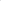 Piyasa Gözetim ve Denetim kapsamında 2 firmada 200 ürün etiket, garanti belgesi ve ürün güvenliği denetimine tabi tutulmuş, güvensiz olan bir ürünle İlgili firmaya İdari para cezası uygulanmıştır.14 kooperatifin, 15 sermaye şirketinin genel kuruluna Bakanlık Temsilcisi görevlendirmesi yapılmıştır. Bir kooperatifin eski başkanı hakkında başlatılan inceleme devam etmektedir.Kısa mesajlarla İlgili 91 şikayet başvurusu alınmış, 51’i sonuçlandırılmıştır. Yasaya aykırı davranan 5 kişiye/firmaya 8.332 TL idari para cezası uygulanmıştır.Hal Kayıt Sistemine kayıt olmak isteyen 14 üretici veya tüccarın kaydı yapılmıştır. İlimizdeki 13 firma Bakanlığımız sistemine kaydedilerek sistem numarası (COKEY numarası) verilmiştir. Esnaf ziyaretlerine devam edilmiştir.İlçe Tüketici Hakem Heyetleri ve bilirkişi ödemeleri yapılmıştır.2017 Mayıs ayında 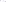 Tüketici şikayetlerinin sonuçlandırılması, İl Müdürlüğümüzden kooperatifler ve sermaye şirketlerince talep edilecek temsilci taleplerinin karşılanması, piyasa gözetim ve denetimlerine devam edilmesi, kısa mesajlarla ilgili işlemler, ilimizde mukim firma veya şahıslar ile ilgili yapılan şikayetlerin sonuçlandırılması ve karar verilmesi, hal kayıt sistemine kayıt/değişiklik ile İlgili üreticiler/komisyoncular/tüccarlarca yapılabilecek taleplerin karşılanması, İlçe Tüketici Hakem Heyetlerinin mali hakları ile ilgili ödemelerin gerçekleştirilmesi, şikayetlerin değerlendirilmesi işlemlerine devam edilecektir.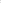 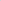 14-KAMU HASTANELERİ BİRLİĞİ GENEL SEKRETERLİĞİManisa Kamu Hastaneleri Birliği Genel Sekreteri Uzm. Dr. Ayhan Korkmaz Sağlık Bakanlığı’nın Türkiye genelinde Toplum Ruh Sağlığı Merkezlerinin yaygınlaşması hedefi doğrultusunda Salihli Devlet Hastanesinde Toplum Ruh Sağlığı Merkezinin resmi tören açılışının içinde bulunduğumuz Mayıs ayında yapılacağı bilgisini verdi.Geçtiğimiz Şubat ayı sonunda hizmet vermeye başlayan merkezde 1 psikiyatri uzmanı, 1 psikolog, 2 hemşire ve diğer yardımcı personellerle hafta içi her gün faaliyete başladı.Halk Eğitim Merkezinden görevlendirilen 4 öğretmen eşliğinde ziraat, resim, fotoğrafçılık, elişi uğraşları ve müzik gibi alanlarda uğraşı terapisi veriliyor.İş-uğraş terapisiyle hastaların sosyal uyum becerilerini ve günlük işlevselliğini arttırmayı hedeflediklerini belirten Korkmaz, Salihli Toplum Ruh Sağlığı Merkezinin kısa sürede faaliyette olmasına rağmen gelen danışanların birbirleri ile uyumda zorluk yaşamadıklarını, elişi uğraşı terapileri, müzik ve spor faaliyetleriyle hastaların sosyalleşme konusunda büyük gelişmeler kat ettiğini ifade etti.Salihli Toplum Ruh Sağlığı Merkezi, Manisa Merkez, Akhisar ve Turgutlu’dan sonra Kamu Hastanelerine bağlı 4. merkez olarak hizmet veriyor.15- ORMAN VE SU İŞLERİ BAKANLIĞI 4.BÖLGE MÜDÜRLÜĞÜ 2017 YILI NİSAN AYI MANİSA İL ŞUBE MÜDÜRLÜĞÜ FAALİYETLERİMüdürlüğümüz tarafından 4915 sayılı Kara Avcılığı Kanunu kapsamında iş ve işlemler yürütülmektedir. 4915 sayılı Kanun kapsamında Nisan ayında, 4 avcı kontrol edilmiş 4 avcı hakkında İdari yaptırım kararı uygulanmış ve toplamda 3.636,00 TL para cezası uygulanmıştır. 26.04.2017 tarihinde Avcı Dernek Başkanları ile toplantı yapılmıştır.Marmara Gölü Genel Avlak olarak tescil edilmiştir.Müdürlüğümüz tarafından Yaban Hayatını Koruma kapsamında iş ve işlemler yürütülmektedir. Nisan ayında 5 adet yaralı yaban hayvanının tedavisi yapılarak doğal yaşama ortamına bırakılmıştır.Müdürlüğümüz tarafından 5199 sayılı Hayvanları Koruma Kanunu kapsamında iş ve işlemler yürütülmektedir. 5199 sayılı Hayvanları Koruma Kanunu kapsamında Nisan ayında, 1 adet İdari yaptırım kararı uygulanmış ve 20.103,00 TL para cezası uygulanmıştır. Müdürlüğümüze gelen 7 adet şikâyet incelenmiştir. Petshop ve geçici hayvan bakımevi denetimi yapılmamıştır.Sokak Hayvanları ile ilgili Eylem Planı hazırlanmıştır.Müdürlüğümüz tarafından yaptırılan kedi – köpek evleri Belediyeler ve Hayvan severlerin gösterdikleri noktalara yerleştirilmiştir. Müdürlüğümüz tarafından Doğa Koruma ve Biyolojik Çeşitlilik kapsamında iş ve işlemler yürütülmektedir.Manisa ili Biyolojik Çeşitlilik İzleme ve Envanter Projesi kapsamında 720 takvim günü içerisinde gerçekleştirilecek arazi ve literatür çalışmalarıyla Manisa İlinin biyoçeşitliliği; tür, habitat ve ekosistem düzeyinde Manisa İlinin Biyolojik zenginliğinin ortaya çıkarılması hedeflenmiştir. Projenin ihalesi 2016 yılında yapılmış olup birinci ara rapor alınmıştır. Birinci ara raporda; bitkiler 1.333 (104 endemik), memeliler 31, kuşlar 146, iç su balıkları 17 (2 endemik), sürüngen 28 (1 endemik), çiftyaşarlar 8, karayosunları 53, makrofangus 121, liken 252, omurgasızlarda 279 (4 endemik) tür tespit edilmiştir. Araştırma ile ilgili kesin verilere proje bittikten sonra ulaşılacaktır. Projenin 2018 yılı içerisinde bitirilmesi planlanmaktadır.2015 yılında Manisa lalesi (Tulipa orphanidea)’nin yayılış alanı belirlenerek “Manisa Lalesi Tür Eylem Planı” hazırlanmıştır. 2016 yılında Manisa Lalesinin DNA analizleri yapılmış olup şuanda yapılan analize ilişkin rapor yazılmaktadır.Müdürlüğümüz tarafından 2014-1 sayılı Genelge kapsamında kurum görüşleri verilmektedir.RES, GES, JES, Termik santral, madencilik, depolama ve imar planları için 15 adet kurum görüşü verilmiştir.Müdürlüğümüz sorumluluk alanında, Yunusemre İlçe sınırları içerisinde 2 adet Tabiat Parkı yer almaktadır: Mesir Tabiat Parkı: Manisa Merkezde yer alan 120 dekarlık saha 22.04.2008 tarihinde Tabiat Parkı ilan edilmiştir. Gelişme Revizyon Planı 14.07.2015 tarihinde onaylanmıştır. Kaynak değeri olarak, doğal kaynak değeri ve rekreasyon potansiyele sahiptir. Yunusemre Belediyesi tarafından işletmeciliği yapılmaktadır. Tabiat parkında Nisan ayında denetimler devam etmiştir. Süreyya Tabiat Parkı: Manisa Merkezde yer alan 48 dekarlık saha 11.07.2011 tarihinde Tabiat Parkı ilan edilmiştir. Gelişme Planı 28.10.2015 tarihinde onaylanmıştır. Kaynak Değeri Olarak, doğal kaynak değeri ve rekreasyon potansiyele sahiptir. Akredite Ltd.Şti – Mahmut BATUR ortak girişimi tarafından işletilmektedir. Tabiat parkında Nisan ayında denetimler devam etmiştir. MANİSA İL ŞUBE MÜDÜRLÜĞÜ 2017 YILI MAYIS AYI FAALİYET PLANI4915 sayılı Kara Avcılığı Kanunu kapsamında denetimlere devam edilecektir.5199 sayılı Sokak Hayvanları Koruma kapsamında gelen şikâyetler değerlendirmeye devam edilecek ve bu kanun kapsamında Bakımevi ve Petshop denetimleri yapılacaktır.Biyolojik çeşitlilik ve sokak hayvanları konusunda okullarda eğitime devam edilecektir.Manisa İli Biyolojik Çeşitlilik İzleme ve Envanter Projesine devam edilecektir.Manisa Lalesi (Tulipa orphanidea)’nın DNA analizine devam edilecektir.2014 – 1 sayılı Genelge kapsamında Müdürlüğümüze yapılan başvurular değerlendirilecek ve kurum görüşümüz verilecektir.2873 sayılı Milli Parklar Kanununa tabi alanlarda denetim işlerine devam edilecektir.Yaban Hayvanlarının izlenmesine devam edilecektir.	16-SOSYAL GÜVENLİK KURUMU İL MÜDÜRLÜĞÜManisa SGK İl Müdürü V. Yavuz Kurt Basın Toplantısı DüzenlediManisa Sosyal Güvenlik Kurumu (SGK) İl Müdürü V. Yavuz KURT 29.03.2017 tarihinde Basın Mensupları ile kahvaltıda buluştu. İl Müdür Yardımcılarının da katıldığı toplantıda açıklamalarda bulunan II Müdürü V. Kurt "SGK olarak işsizlik ile mücadelede, sosyal güvencenin yaygınlaştırılmasında ve yatırım ortamının İyileştirilmesinde oldukça stratejik bir görev ifa ediyoruz. SGK'nın en üst yöneticisinden en alt birimine kadar bütün çalışanlarımız bu stratejik görev bilinci ile gayret ve inançla çalışmalarını sürdürmekledir. Manisa SGK olarak bizler de Manisa'da üretim yapan, istihdam yaratan, işsizimize iş sahası açan ve bir cümle bu milletin kalkınma hamlesine bir tuğla koyan her işverenimizin yanındayız. Manisa İl Müdürlüğü olarak biz bu şiar ile çalışan bütün işverenlerimizin insan kaynakları departmanı gibi çalışmaktayız ve çalışmaya da devam edeceğiz. 7 Şubat tarihinde Cumhurbaşkanımız Sayın Recep Tayyip ERDOĞAN Türkiye Odalar ve Borsalar Birliğinde gerçekleşen ekonomi şurasında işverenlerimizi istihdam seferberliğine davet etmişlerdi. Bu seferberlik kapsamında yapılan çalışmalar da meyvelerini vermeye başlamıştır. 27.03.2017 tarihi itibari ile tüm Türkiye'de istihdam edilen kişi sayısı 390.520'ye ulaşmıştır. Manisa'da ise 5.115 vatandaşımıza istihdam şansı yaratmış olduk. İstihdamın bu artışında Hükümetimizin almış olduğu Teşvik tedbirlerinin faydası oldukça fazladır. Manisa SGK İl Müdürlüğü ekibi olarak bu istihdam hamlesinin yılsonuna kadar ve yılsonundan sonra da izleyen sürede başarıya ulaşması için canla başla çalışmaya devam edeceğiz” şeklinde konuştu.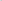 Manisa SGK İl Müdürü Kurt Bilgilendirme Çalışmalarına Devam EdiyorManisa SGK İl Müdürü V. Yavuz KURT, Çalışma Hayatında Milli Seferberlik Programı Kapsamında 29.03.2017 tarihinde Akhisar Organize Sanayi Bölgesinde, 30.03.2017 tarihinde Salihli ve Turgutlu Ticaret ve Sanayi Odalarında düzenlenen bilgilendirme toplantısına katıldı. Toplantılarda uygulanan SGK Teşvikleri hakkında bilgilendirmelerde bulundu. 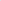 Manisa SGK İl Müdürü Yavuz Kurt Serbest Muhasebesi Mali Müşavirler Odasında Teşvik Uygulamaları Hakkında Bilgilendirmelerde BulunduManisa SGK İl Müdürü V. Yavuz KURT, Çalışma Hayatında Milli Seferberlik Programı kapsamında 04.04.2017 tarihinde Manisa Serbest Muhasebeciler Mali Müşavirler Odasında Sigorta Primleri Teşvik Uygulamaları hakkında bilgilendirme toplantısı düzenledi. Toplantıda yöneltilen soruları yanıtladı.Selendi SGK Merkez Müdürlüğü Hizmet Vermeye BaşladıManisa SGK İl Müdürlüğüne bağlı Selendi Sosyal Güvenlik Merkez Müdürlüğü 20.04.2017 tarihinde gerçekleştirilen resmi tören ile hizmet vermeye başladı.SGK Selendi Hizmet Merkezi'nin açılış törenine Manisa Valisi Mustafa Hakan GÜVENÇER, Manisa Milletvekili Doç. Dr. Selçuk ÖZDAĞ, Manisa İI Jandarma Komutanı Albay Özcan KAPLAN, Kula Kaymakamı ve Selendi Kaymakam Vekili Osman GÜVEN, Selendi Belediye Başkanı Nurullah SAVAŞ, Manisa SGK Kurumu İl Müdürü Yavuz KURT, bürokratlar, siyasi parti temsilcileri ve çok sayıda davetli katıldı.17- YATIRIM İZLEME VE KOORDİNASYON BAŞKANLIĞI    İdari ve Mali İşler Müdürlüğü Nisan Ayı Faaliyetleri12/11/2016 tarihli 29886 sayılı resmi gazetede yayımlanan Şehitlik Yönetmeliği ile ilgili bütün iş ve işlemler Başkanlığımıza geçti.Yönetmeliğin esasları tamamlanarak Başkanlığımız tarafından Şehit Mezarlarının yapımı, tamir bakım onarım gibi çalışmalar ilgili kurumlarla koordineli olarak faaliyete başlanmıştır.  Şehit Mezarlığı olmayan ilçeler tespit edilerek, bu ilçelere Şehit Mezarlığı yapılması amacıyla Şehit Mezarlığı Tip Projesine uygun proje hazırlanarak İçişleri Bakanlığı İller İdaresi Genel Müdürlüğüne ödenek talebinde bulunulmuştur. Acil olan şehit mezarlarının yapımı tamamlandı.Manisa Organize Sanayi Bölgesi alanı içerisinde bulunan Zihinsel Engelliler yararına Kamulaştırma işlemi çalışmaları başlatılmış olup gerekli yerlere yazışmalar yapılmıştır.Yatırım İzleme ve Koordinasyon Başkanlığına ait taşınmazlar için İlçe Belediyelerin Emlak ve İstimlak Müdürlüklerine yazışma yapılarak tapu kayıtları güncellenerek (Özel İdare iken) YİKOB olarak tescil ve kayıt işlemi yapıldı.Şoförlerin hız ve belirlenen görev yol güzergâhlarının dışına çıkmaması ve araçların herhangi bir olumsuzluk anında yer tespitinin sağlanması amacıyla bütün araçlara Araç Takip Sistemi takıldı. Eski araçların ihale ile satımı ile ilgili işlemler başlatıldı.Başkanlığımız Personelinin 657 sayılı Devlet Memurları Kanununa uygun mesai saatlerine özen göstermeleri amacıyla Başkanlığımıza Yüz tanıma ve kartlı giriş sistemi kuruldu.Araçlar için Taşıtmatik sistemi devreye sokuldu.Fen Lisesinde Planetaryum ve Bilim evi yapımı işlemleri başlatıldı.Yatırım İzleme Müdürlüğüİçişleri Bakanlığına bağlı işlerden Manisa Demirci Hükümet Konağı yapım işi geçici kabul aşamasında bulunmaktadır.Milli Eğitim Bakanlığına bağlı 15 adet,  19.315.075 TL ihale bedelli okul, pansiyon, Rehberlik Araştırma Merkezi inşaatlarının yapım işleri devam etmektedir. Gölmarmara’da 32 derslikli Mesleki Teknik Atölyesinin ihalesi  yapılmış olup, itiraz aşamasındadır.İl Sağlık Müdürlüğüne bağlı işlerden toplam 1.205.872 TL ihale bedelli Turgutlu-Çatalköprü Sağlık Evi ve Gördes Toplum Sağlığı Merkezi inşaatlarının geçici kabulü yapılmıştır.İl Kültür ve Turizm Müdürlüğüne bağlı işlerden toplam 1.937.566 TL toplam  ihale bedelli Manisa Tarihi ve Geleneksel El Sanatları Merkezi (Eski Askeri Hastane Binası) Restorasyonu İkmal İnşaat İşi ile Gölmarmara Ozanca Mahallesinde yürütülen kilitli parke taşı döşeme işlerinin yapımı devam etmektedir.Emniyet Müdürlüğüne bağlı işlerden 184.000 TL ihale bedelli Manisa Turgutlu İlçesi KGYS Projesi Cihaz Tamir ve Değişim Garantili Bakım ve Onarım Hizmet Alım İşinin geçici kabulü yapılmış olup, 1.444,530 TL ihale bedelli Manisa Akhisar ve Salihli İlçelerine KGYS ve PTS Tanıma Sistemi Yapılması işi devam etmektedir.Orman ve Su İşleri 4. Bölge Müdürlüğü Spil Dağı Milli Parklar Müdürlüğüne bağlı İşlerden 620.000 TL ihale bedelli Manisa Spil Dağı Milli Parkı Kır Gazinosu ve Yönetim Merkezi Yapım İşinin geçici kabulü yapılmış olup, 330.000 TL ihale bedelli Manisa Spil Dağı Milli Parkı Mescit yapım işi devam etmektedir.İl Milli Eğitim Müdürlüğünden çeşitli tarihlerde gelen yapım işlerinin vaziyet planı, zemin etüdü ve diğer hizmetler için müşavir firma ihalesine başlanmıştır.2017  İl Milli Eğitim Müdürlüğü Onarım Programı çerçevesinde;  92 okula keşif için gidilmiş, 37  adet yaklaşık maliyet teknik personelimiz tarafından hazırlanmış,  Milli Eğitim Bakanlığına 5 adet teknik rapor yazılmıştır. 18- YÜKSEKÖĞRENİM KREDİ VE YURTLAR KURUMU MANİSA İL MÜDÜRLÜĞÜ 2017 Nisan Ayı Gerçekleşen Faaliyet Programı2017 Mayıs Ayı Hedef Faaliyet Planı19- ZAFER KALKINMA AJANSI 2017 YILI NİSAN AYI GERÇEKLEŞEN FAALİYETLERYATIRIM VE AJANS DESTEK FAALİYETLERİGerçekleştirmeyi planladıkları yatırımları kapsamında 7 firmaya Ekonomi Bakanlığı Genel ve Bölgesel Teşvik Unsurları hakkında danışmanlık hizmeti verilmiştir. 3 girişimci ile 12 firma yetkilisi olmak üzere toplam 15 özel sektör temsilcisine ve 8 kamu kurumu ile 4 sivil toplum örgütü olmak üzere toplam 12 kar amacı gütmeyen kuruluşa, genel toplamda ise 27 kuruluşa Ajans ve destek mekanizmaları hakkında bilgi aktarılmıştır. Son tahlilde, Nisan ayı içerisinde toplamda 34 adet yatırım ve Ajans destek faaliyeti gerçekleştirilmiştir.TEŞVİK İZLEME FAALİYETLERİEkonomi Bakanlığı Teşvik Uygulama ve Yabancı Sermaye Genel Müdürlüğü tarafından düzenlenen teşvik belgeleri kapsamında altışar aylık dönemler halinde hazırlanması gereken yatırım takip formları 2 firmadan teslim alınarak teşvik sistemine işlenmiştir. TANITIM / ORGANİZASYON FAALİYETLERİ8 toplantı, 6 eğitim ve 2 fuar olmak üzere toplamda 16 organizasyona katılım ve katkı sağlanmıştır.18.04.2017 tarihinde, Manisa SGK Hizmet Binasında gerçekleştirilen Çalışma Hayatında Milli Seferberlik Programı Çalışma Grubu Toplantısına katılım sağlanmış; katılımcılara Ajans ve destek mekanizmaları ile Ekonomi Bakanlığının Genel ve Bölgesel Teşvik Unsurları hakkında bilgilendirmede bulunulmuştur.19.04.2017 tarihinde, Manisa Valiliği AB Projeler Ofisi Koordinatörlüğünce organize edilen, PGUB'tan Uzman Vahit Akyol'un sunum yaptığı ve Manisa Vali Yardımcısı Ünal Çakıcı başkanlığında gerçekleştirilen Manisa İli Proje Eylem Planı ve Teknik Destek Tanıtım Toplantısına katılım sağlanmıştır.24-25.04.2017 tarihlerinde, Turgutlu ve Salihli TSO'da gerçekleştirilen Zafer-in Projesi Bilgilendirme Toplantısı'na katılım sağlanmıştır. Toplantıda, proje kapsamında her işletmeye açık olarak düzenlenecek olan yalın üretim ve insan kaynakları konularında ortak eğitimler ile talep eden firmalara kalite geliştirme, stratejik pazarlama ve üretkenliği geliştirme planlarının hazırlanması üzerine danışmanlık hizmetleri verileceğine dair bilgilendirme yapılmıştır.26.04.2017 tarihinde, Ajansımızın öncülüğünde ve koordinasyonunda Celal Bayar Üniversitesi Teknoloji Geliştirme Bölgesi A.Ş.’nin liderliğinde kamu kurumları, STK’lar ve özel sektör firmaları ile işbirliği içerisinde hazırlanan Akıllı Ürün ve Üretim Sistemleri Araştırma ve Eğitim Merkezi (CBÜ-AKÜM) güdümlü projesinin bilgilendirme ve değerlendirme toplantısına katılım sağlanmıştır.06-07.04.2017 tarihinde, Antalya'da düzenlenen Kültür ve Turizm Bakanlığı tarafından desteklenen "Hestourex Dünya Sağlık, Spor Turizmi Kongresi ve Fuarı"na stant açılarak katılım sağlanmış; Manisa ilinin sağlık ve spor turizmi olanaklarının tanıtımı gerçekleştirilmiştir.06-07.04.2017 tarihinde, İstanbul’da düzenlenen "Automechanika Fuarı"na katılım sağlanarak stant kuran firma ve kurumlara Manisa ilinin yatırım olanaklarının tanıtımı gerçekleştirilmiştir.04.04.2017 tarihinde, Zafer-İn kapsamında kamu kurumu çalışanlarına yönelik gerçekleştirilen Yönetim Becerileri Eğitimi'ne katılım sağlanmıştır.11-13.04.2017 tarihlerinde, Zafer-İn Projesi kapsamında gerçekleştirilen kamu kurumları eğitimlerinden Kamu ve Avrupa Birliği Fonlarından Yararlanma Yöntemleri Eğitimi'ne katılım sağlanmıştır.13-14.04.2017 tarihlerinde, İnsan Kaynaklarının Geliştirilmesi Program Otoritesi ve Operasyon Faydalanıcılarının Kurumsal Kapasitesinin Desteklenmesi için Bilgilendirme ve Tanıtım Teknik Yardım Projesi kapsamında Kütahya'da gerçekleştirilen Mal Alımı Sözleşmelerinin Yönetimi ve İzlenmesi Eğitimi'ne katılım sağlanmıştır.24-28.04.2017 tarihlerinde, Fethiye'de Güney Ege Kalkınma Ajansı tarafından organize edilen YDO Tecrübe Paylaşımı Eğitimine katılım sağlanmıştır. Toplantıda, teşvik sistemi, yatırımcı bilgilendirmesi, müracaat / revize / tamamlama vizesi işlemleri gibi konularda fikir alışverişi gerçekleştirilmiştir.PROJE GELİŞTİRME VE UYGULAMA FAALİYETLERİZafer Kalkınma Ajansının operasyon faydalanıcısı, Çalışma ve Sosyal Güvenlik Bakanlığı Avrupa Birliği ve Mali Yardımlar Dairesi Başkanlığının sözleşme makamı olduğu Zafer-İN Operasyonu kapsamında, yalın üretim ve insan kaynaklarının geliştirilmesi alanlarında KOBİ ve kamu kurumlarına verilmekte olan eğitim faaliyetinin izleme ziyaretleri gerçekleştirilmiştir.PROGRAM YÖNETİMİ FAALİYETLERİ2017 Yılı I. Dönem Teknik Destek Programı kapsamında paydaşlara bilgilendirmeler yapılmış, program kapsamında Manisa ilinden başvurusu yapılan 34 projeden 31 tanesi teslim alınmıştır.Ajans ve KOSGEB arasında yapılan protokol uyarınca gerçekleştirilecek olan Uygulamalı Girişimcilik Eğitimi için 46 girişimcinin başvuru işlemleri gerçekleştirilerek başvuru evrakı teslim alınmıştır.2017 YILI MAYIS AYI PLANLANAN FAALİYETLERManisa Yatırım Destek Ofisi tarafından Ajans ve destek mekanizmaları ile Ekonomi Bakanlığı’nın Genel ve Bölgesel Teşvik Unsurları hakkında bilgilendirme ve yatırım teşvik belgelerinin takibi amacıyla teşvik izleme faaliyetlerine Mayıs ayı içerisinde de devam edilecektir. Aynı şekilde, ay içerisinde düzenlenecek olan toplantı, eğitim, konferans, seminer ve benzeri organizasyonlara katılım sağlanacaktır. Aylık olarak düzenlenmesi gereken doküman ve raporlar ofisimizce hazırlanacaktır.PROGRAM YÖNETİMİ BİRİMİ FAALİYETLERİTeknik Destek ProgramıZafer Kalkınma Ajansı, Teknik Destek programını, Bölgemizdeki kar amacı gütmeyen tüm kurum ve kuruluşlara eğitim verilmesi amacıyla ilan etmektedir. Teknik Destek programı ile TR33 Bölgesi’ndeki yerel aktörlerin bölgesel kalkınma açısından önem arz eden ve kurumsal kapasitelerini artırıcı çalışmalarına destek sağlanmaktadır. Teknik Destek programına yerel yönetimler ve mahalli idare birlikleri, üniversiteler, meslek okulları, araştırma enstitüleri, diğer kamu kurum ve kuruluşları ile kamu kurumu niteliğinde meslek kuruluşları ve STK’lar başvuru yapabilmektedir.2017 yılı Teknik Destek programı ilan edilecek olup tahsis edilen toplam mali kaynak tutarı 1.000.000 TL’dir. Program kapsamında her bir faaliyetin maliyeti KDV dâhil en fazla 15.000 TL olabilmektedir.Başvurular Kalkınma Ajansları Yönetim Sistemi (KAYS) üzerinden yapılacaktır. Başvuru rehberi www.zafer.org.tr internet adresi üzerinden temin edilebilir.Uygulamalı Girişimcilik EğitimiZafer Kalkınma Ajansı ve KOSGEB arasında imzalanan protokol kapsamında verilecek olan Uygulamalı Girişimcilik Eğitimi başvuruları 03.03.2017 tarihinde başlamış olup 07.04.2017 tarihinde sona ermiştir.Manisa’da ikamet eden ya da çalışan 18 yaşını doldurmuş Türkiye Cumhuriyeti vatandaşları eğitimlere başvuru yapabilmiş olup başvurularda, şehit yakınlarına, gazilere, engellilere, kadınlara ve gençlere (18-29 yaş) öncelik verilmiştir. Başvuruların değerlendirilmesi akabinde, her bir kursa azami 30 kişi kabul edilmiş olup Mayıs ayı içerisinde açılacak olan 3 adet Uygulamalı Girişimcilik Eğitimi’nde toplam 90 kişi eğitim alacaktır.Mayıs ayı içerisinde Manisa’da verilecek  olan Uygulamalı Girişimcilik Eğitimleri; 08.05.2017 - 12.05.2017 tarihleri, 22.05.2017 - 26.05.2017 tarihleri ve 29.05.2017 - 02.06.2017 tarihleri arasında gerçekleştirilecektir.İZLEME VE DEĞERLENDİRME FAALİYETLERİ2015 yılı Sosyal Kalkınma ve Beşeri Gelişme Altyapı Mali Destek Programı kapsamında desteklenen Turgutlu Belediyesi’nin “Turgutlu Kent Müzesi” ile yapımı gerçekleştirilen kent müzesinin Açılış Töreni düzenlenecektir.05.05.2017 tarihinde,  2016 yılı DFD programı kapsamında desteklenmeye hak kazanan Şehzadeler Kaymakamlığı’nın “Şehzadeler Spil ile Yükseliyor” projesinin Strateji Çalıştayı gerçekleştirilecektir.PROJE GELİŞTİRME VE UYGULAMA FAALİYETLERİZafer Kalkınma Ajansının operasyon faydalanıcısı, Çalışma ve Sosyal Güvenlik Bakanlığı Avrupa Birliği ve Mali Yardımlar Dairesi Başkanlığının sözleşme makamı olduğu Zafer-İn Operasyonu kapsamında KOBİ çalışanları ve işverenleri ile kamu çalışanlarına yönelik verilen eğitimler Mayıs ayı içerisinde devam edecektir.  İşletmelerin üretim kapasitelerini ve kalitesini arttırmayı hedefleyen Yalın Üretim ve İnsan Kaynaklarının Geliştirilmesi Programları, işletmelerde işbaşında eğitim yöntemiyle uygulanmaktadır. Uygulamalar süresince KOBİ’lere danışmanlık hizmeti verilmekte; katılımcılar “Üretim Sistemlerinin Gelişimi, Yalın Üretim Prensipleri, 5S ve Görsel Yönetim, Kaizen Yönetim Unsurları, Hedeflerle Yönetim” konularında bilgilendirilmektedirler. KOBİ’lerde çalışan beyaz ve mavi yakalıların liderlik becerilerinin geliştirilmesi, motivasyonlarının artırılması, çalışanlar için katılımcı ve etkileşimli bir üretim ortamı yaratılmasını hedefleyen İnsan Kaynaklarının Geliştirilmesi Programı Eğitimi’nde ise, katılımcılar “Değişen Yönetim Paradigmaları, İnsan Yönetimi, Kurumlarda Güven, Yöneticilikten Liderliğe, Takım Olma, Zaman Yönetimi, Sinerji ve Motivasyon” konularında bilgilendirilmektedirler.05.05.2017 tarihinde, Zafer-İn projesi kapsamında “İmalat Sanayinde Endüstri 4.0 Uygulamaları ve Çalışanların Uyumu Konferansı” Manisa Celal Bayar Üniversitesi’nde Prof. Dr. Ümit Doğay Arınç Toplantı Salonu’nda düzenlenecektir.Manisa, Akhisar, Soma ve Alaşehir TSO üyelerine yönelik olarak Zafer-İn projesi kapsamında her işletmeye açık olarak düzenlenecek olan yalın üretim ve insan kaynakları konularında ortak eğitimler ile talep eden firmalara kalite geliştirme, stratejik pazarlama ve üretkenliği geliştirme planlarının hazırlanması üzerine danışmanlık hizmetleri verileceğine dair bilgilendirmenin yapılacağı Zafer-İn Projesi Bilgilendirme Toplantısı gerçekleştirilecektir.20- İL EMNİYET MÜDÜRLÜĞÜ Asayiş Şube Müdürlüğü 2017 yılı Nisan ayı faaliyetleriİlimiz genelinde meydana gelen Asayiş Suçları ile ilgili yapmış olduğumuz çalışmalar kapsamında, suça karıştığı tespit edilen 1261 kişi yakalanmış, yakalanan bu şahıslardan 98 şahıs tutuklanmış, ayrıca aranan şahısların yakalama emirleri doğrultusunda yapılan çalışmalar neticesinde 320 şahıs yakalanmış, yakalanan şahıslardan 287 şahıs çıkarıldıkları adli mercilerce tutuklanmışlardır. Bu olaylarda toplam 3 adet av tüfeği, 21 adet av tüfeği fişeği, 18 adet tabanca fişeği, 65,05 gram esrar ve 19 Sentetik hap ele geçirilmiştir. İl genelinde kabahatler kanununa göre, kimlik bildirme kanunu 4, avda ve sporda kullanılan silahlar- yivsiz av tüfeği bulundurmak 7, Tütün ve Alkol Piyasası Düzenleme Kurulu Kanununa muhalefet 24, gürültü 36, Kumar Oynamak ve Oynatmak 33, Sarhoşluk 27, Tütün Mamullerinin Tüketilmesi 36, Emre aykırı davranış 4 olmak üzere toplam 127 şahısa toplam 27,600 TL idari para cezası uygulanmıştır.    İlimiz genelinde şüpheli şahıslar hakkında GBT sorgulamasında, 254786 şahsın sorgu işlemi yapılmış, aranması olan 189 şahıs yakalanarak ilgili birimlere teslim edilmiştir. İlimiz genelinde ekipler amirliğinin yapmış olduğu çalışmalarda okullar, park ve bahçeler, camiler, kafe ve kahvehaneler gibi umama açık yerlerde aranan şahısların yakalanması, suç ve suç oluşumunun önlenmesi, kamunun huzur ve sükûnun sağlanmasına yönelik yapılan kontrollerde; 24116 şahıs sorgulanmış, bunlardan aranan 99 şahıs yakalanmış, 864 araç sorgulanmış, 136 araca işlem yapılmış, 966 işyeri denetlenmiştir.  Okul Önü Tedbirleri2016-2017 yılı Eğitim öğrenim döneminde, öğrencilerin huzurlu bir ortamda eğitimlerini sürdürebilmeleri, muhtemel şiddet olaylarının önlenmesi, zararlı alışkanlıklara karşı korunabilmeleri amacıyla okul çevresinde güvenlik önlemleri uygulamaya geçilmiş, okul önleri ve çevreleri 1316 kez denetlenmiş,  durumundan şüphelenilen 961 şahsın GBT sorgulamaları yapılmıştır.  Yabancı Şahıslara Yönelik OperasyonlarYabancı şahısların kimlik almak için ilimizde ikamet etmeleri gerektiği bu nedenle adres beyanlarında bulundukları, kimlik aldıktan sonra bu adreslerde oturup oturmadıklarını kontrol etmek amacıyla İl Göç İdaresi Müdürlüğü tarafından adresleri verilmiştir. 161 adres kontrol edilmiş, 89 adreste şahıslara rastlanılmamış, 5 adres yanlış beyan edilmiş, 72 adreste 183 kimliği olan yabancı uyruklu şahıs tespit edilmiştir. 34 Afgan uyruklu, 4 Pakistan uyruklu, 20 Suriye uyruklu olmak üzere toplam 59 Kimliksiz ve Pasaportsuz Yabancı şahıs yakalanmış, 20 Suriye uyruklu şahıslara gerekli tebligatlar yapılarak serbest bırakılmış, 6 Afgan uyruklu şahıs sınır dışı edilmiş, 32 yabancı uyruklu şahısların iş ve işlemleri tamamlanarak İzmir Geri Gönderme Merkezine teslim edilmiştir.Huzur Uygulamaları ve Planlı Asayiş Uygulamalarıİlimiz geneli Nisan ayı içerisinde yapılan huzur uygulamaları ve planlı Asayiş uygulamalarında; 19856 şahıs sorgulanmış, 71 kişi yakalanmış, 7741 araç sorgulanmış, 169 araca işlem yapılmış, 1316 işyeri kontrol edilmiş, 72 iş yerine işlem yapılmış, uygulama sonucunda toplam 65,645 TL ceza uygulanmıştır. Yine İlimizde Nisan ayı içerisinde Dilencilere yönelik yapılan çalışmalarda, 68 dilenci hakkında Kabahatler Kanunu kapsamında işlem yapılmıştır.Ayrıca 2017 yılı Mayıs ayında Asayiş uygulaması yapılması planlanmaktadır. KOM Şube Müdürlüğü 2017 Yılı Nisan Ayı FaaliyetleriKaçakçılık ve Organize Suçlarla Mücadele Şube Müdürlüğü olarak ilimiz merkez ve ilçelerinde Nisan ayı içerisinde (01-30 Nisan 2017 tarihleri arasında) toplam 25 olay meydana gelmiş, 67 şahıs yakalanmış, meydana gelen 25 olaydan 13 olay Mali Suçlardan, 13 olay Kaçakçılık suçlarından, 2 olay ise Organize Suçlar kapsamında işlem yapılmıştır. Şube Müdürlüğümüzce yapılan çalışmalar neticesinde; 01.04.2017 ve 30.04.2017 tarihleri arasında parada sahtecilik olaylarından 9 adet sahte para, 3 sahte belge, kaçakçılık olaylarından toplam 18.010 paket kaçak sigara, 379 adet kaçak puro, 51 şişe kaçak içki ve 4.034 adet kaçak Emtia eşya ele geçirilmiştir Narkotik Suçlarla Mücadele Şube Müdürlüğü 2017 Yılı Nisan Ayı FaaliyetleriNarkotik Suçlarla Mücadele Şube Müdürlüğü olarak ilimiz merkez ve ilçelerinde Nisan ayı içerisinde (01-30 Nisan 2017 tarihleri arasında) 94 olay meydana gelmiş, 167 şüpheli şahıs yakalanmış ve 19 şahıs tutuklanmıştır. Gerçekleşen 94 olayın 18’i Uyuşturucu Madde Ticareti, 76 olay ise Uyuşturucu Madde Bulundurmak ve Kullanmak, 64 kişiye Uyuşturucu Madde Ticareti Yapmak ve 103 kişiye Uyuşturucu Madde Bulundurmak ve Kullanmak suçlarından işlem yapılmıştır.        İlimiz merkez ve ilçelerinde Müdürlüğümüzce yapılan çalışmalar neticesinde; 01.04.2017 ve 30.04.2017 tarihleri arasında uyuşturucu maddelerden 14.601 gram Esrar Maddesi, 110 gram Sentetik Kannabinoid (BONZAİ) maddesi ve 28 adet Sentetik Hap (ECSTASY) maddesi ele geçirilmiştir.  TEM Şube Müdürlüğü 2017 Yılı Nisan Ayı FaaliyetleriTerörle Mücadele Şube Müdürlüğümüzce ilimiz merkez ve ilçelerinde Nisan ayı içerisinde (01-30 Nisan 2017 tarihleri arasında) PKK/KCK Silahlı Terör örgütüne yapılan 2 ayrı operasyon neticesinde; 5 şahıs gözaltına alınmış, 5 şahıs serbest bırakılmıştır. DEAŞ Silahlı Terör Örgütüne yapılan 1 operasyon neticesinde 1 şahıs gözaltına alınmış, 1 şahıs tutuklanmış, PDY/ FETÖ Silahlı Terör Örgütüne yapılan 11 operasyon neticesinde 69 şahıs gözaltına alınmış, 26 şahıs tutuklanmış, 33 şahıs ise serbest bırakılmış ve 10 şahısın gözaltı işlemleri devam etmektedir. İlçelerimizde PDY/ FETÖ Silahlı Terör Örgütüne yapılan 9 ayrı operasyonda 43 şahıs gözaltına alınmış, 16 şahıs tutuklanmış, 16 şahıs serbest bırakılmıştır ve 11 şahısın gözaltı işlemleri devam etmektedir.Trafik ve Bölge Trafik Denetleme Şube Müdürlüğü 2017 Yılı Nisan Ayı Faaliyetleriİl genelinde 2017 Nisan ayı içerisinde İl ve İlçe trafik birimleri ile bölge trafik birimleri tarafından sürücü ve yayalara yönelik 135 adet trafik eğitimi verilmiştir.364 adet okul servisi kontrol edilmiş, 13 adet okul servis aracına 3.137,00 TL cezai işlem uygulanmış olup, 8 okul servis aracı trafikten men edilmiştir.11 Nisan 2017 tarihinde Emniyet Genel Müdürlüğü’nün özel talimatı ile il genelinde 35 adet ekip aracı ve 59 adet trafik personeli katılmış olduğu 10 saat “Okul servis araçları” denetimi yapılmış, denetimlerde 516 adet sürücü kontrol edilmiş, ihlali bulunan 29 sürücüye trafik cezası tatbik edilmiştir.19 Nisan 2017 tarihinde yine Emniyet Genel Müdürlüğü’nün talimatı ile il genelinde 8 adet ekip aracı ve 28 adet trafik personelinin katılmış olduğu 7 saat “Hız Uygulaması” denetimi yapılmış, trafik kural ihlali yapan 312 sürücüye ve 214 araç plakasına toplam 526 adet olmak üzere 152.051.00 trafik idari para cezası tatbik edilmiş, 11 araç trafikten men edilmiştir. 27 Nisan 2017 tarihinde Emniyet Genel Müdürlüğü’nün özel talimatı ile İl genelinde 45 adet ekip aracı ve 28 adet trafik personelinin katılmış olduğu 9 saat “Sahte İkiz veya Standart Dışı plaka ve Mevzuata Aykırı Işık Kullanımı” denetimi yapılmış, denetimlerde 2008 sürücü kontrol edilmiş, ihlali bulunan 247 sürücüye 74.957.00 TL idari para cezası tatbik edilmiş, 31 adet araç trafikten men edilerek 1 adet sürücü belgesi geri alınmıştır.25 Nisan 2017 tarihinde Emniyet Genel Müdürlüğü’nün talimatı ile il genelinde 3 ayrı noktada 38 adet motorize ve 77 adet ekip personeli ile 2 saat “Türkiye Güven Huzur Uygulaması” yapılmış, trafik kural ihlali yapan 89 sürücüye 40.553.00 TL trafik idari para cezası tatbik edilmiş, 21 araç trafikten men edilmiştir.İl genelinde İl-İlçe merkezi şehir içi taksi ve toplu taşıma araçları ile şehirlerarası yolcu taşımacılığı yapan minibüs/otobüsler üzerinde sivil trafik polisi denetimleri yapılmış, denetimlere şehir içi trafik birimlerinden 20 ve bölge trafik birimlerinden 3 sivil denetim görevlisi katılmıştır. Sivil trafik polisi denetimlerinde toplamda 49 adet araç denetlenmiş, kural ihlali yaptığı tespit edilen 5 sürücüye 2918 Sayılı Karayolları Trafik Kanunu’nun çeşitli maddelerinden 5 adet trafik cezası tatbik edilmiştir.  2017 Yılı Nisan Ayında 28.457 Araç Denetlendi01.04.2017 ile 30.04.2017 tarihleri arasında il genelinde yapılan denetimlerde toplamda 49321 adet araç denetlenmiş ve yapılan bu denetimlerde;1-Emniyet kemerinin etkinleştirilmesi ve yaygınlaştırılması amacıyla yapılan emniyet kemeri denetimlerinde 16697 adet araç sürücüsü denetlenmiş, 8 araç sürücüsüne emniyet kemeri kullanmamaktan,2-Yol kullanıcılarının daha rahat ve güvenli şekilde araç kullanmasını sağlamak amacıyla denetimlerinde toplamda 43583 adet araç sürücüsü denetlenmiş, 352 araç sürücüsüne sürücü belgesiz araç kullanmaktan,3-Motosiklet kullanan vatandaşlarımızın güvenliği için toplamda 3619 adet motosiklet sürücüsü denetlenmiş, 480 adet sürücüye kask ve koruma gözlüğü kullanmamaktan,4-Trafik Kazalarının en önemli etkenlerinden birisi olan yüksek hızlı araç kullanmayı en aza indirgemek amacıyla toplamda hız kontrol aracının tespit ettiği yasal hız sınırları üzerinde araç kullanan 1894 adet sürücü kontrol edilmiş, sürücülerine yüzüne ve araç plakasına 4636 adet hız ihlalinden,5-Meydana gelen trafik kazalarını önlemek ve güvenli bir trafik ortamı oluşturmak amacıyla yapılan işaret, ışık ve alkol uygulamalarında; 86 adet kırmızı ışık denetimi yapılmış ve 470 araç sürücüsüne kırmızı ışık ve trafik işaretleri denetiminde 315 araç sürücüsüne trafik işaretlerine uymamaktan, 6286 adet alkol denetimi yapılmış ve 134 araç sürücüsüne alkollü olarak araç kullanmaktan işlem yapılmıştır.6-Yük ve yolcu taşıyan araçların karayolları üzerinde daha güvenli ulaşım sağlamaları ve trafik kurallarına azami ölçüde riayet etmelerine yönelik yapılan denetimlerde 11724 araç sürücüsü denetlenmiştir.7-Araç sürücüleri ve plakalarına Karayolları Trafik Kanunu’nun muhtelif maddelerinden olmak üzere toplamda 11464 adet, yalnızca araç sürücüsüne 4582 adet ceza tatbik edilmiş, cezai işlemlerin parasal olarak karşılığı 3.117.305.00 TL’ye tekabül etmektedir. Bu araçlardan 1334’ü trafikten men edilmiş, 127 sürücünün sürücü belgesi geçici olarak geri alınmıştır. İl genelinde şehir içi ve bölge trafik birimlerinde görevli personel tarafından 2017 Nisan ayı boyunca toplamda 1725 adet yol uygulaması yapılmıştır. Vatandaşlarımızın can ve mal güvenliği için denetimlerimiz kararlılıkla sürdürülmektedir.2017 Yılı Nisan ayında Trafik Kazalarında 6 Vatandaşımız hayatını kaybettiİl genelinde 6 adet ölümlü trafik kazası meydana gelmiş ve 6 vatandaşımız hayatını kaybetmiş, 306 adet yaralanmalı trafik kazası meydana gelmiş ve 461 vatandaşımız çeşitli yerlerinden yaralanmış, 217 adet de maddi hasarlı trafik kazası meydana gelmiştir.Karayolları Trafik Güvenliği Stratejisi ve Eylem Planı Kapsamında Belirlenen DenetimlerBaşbakanlığın 31.07.2012 tarihli Genelgesinde, BM’ye üye ve Protokolü imzalayan ülkelerde, 2011-2020 yılları arasında trafik güvenliğinin sağlanması ve trafik kazalarından kaynaklanan ölümlerin %50 oranında azaltılması hedeflenmiştir. Toplum Destekli Polislik (TDP) Şube Müdürlüğü 2017 Yılı Nisan Ayı FaaliyetleriToplum Destekli Polislik Şube Müdürlüğümüzce Nisan ayı faaliyetleri kapsamında; 5 anaokulu ziyareti yapılmış, öğrencilerine Genel güvenlik, trafik kuralları ve bir sorun olduğunda 155 Polis imdat telefonunu aramaları gerektiği konusunda bilgilendirmeler yapılmış, öğrencilere boyama kitabı, boyama kalemi ve balon dağıtılmıştır. Ayrıca Mayıs ayında Esnaf ziyaretleri ve Okul Ziyaretleri planlanmaktadır.                                                                                                                                                                                            Sosyal Hizmetler Şube Müdürlüğü 2017 Yılı Nisan Ayı FaaliyetleriSosyal Hizmetler Şube Müdürlüğümüzce, Nisan ayı içerisinde 10 Nisan Tören Programı kapsamında Cumhuriyet Meydanında ve Şehitlikte kutlama törenleri, Hatuniye Camiinde Cuma namazından önce mevlidi-i şerif okutulması, Şehit ve Gazi Ailelerimize Polisevinde akşam yemeği verilmiş ve ailelerimize ev ziyaretleri yapılmıştır.21-İL JANDARMA KOMUTANLIĞI  NİSAN 2017 AYI FAALİYET DURUMUa. Asayiş Şube Müdürlüğü:Manisa İl Jandarma Komutanlığı sorumluluk alanında (17) ilçede; (22)  terör  operasyonu icra edilmiş;                                                                                         PKK/KCK Silahlı Terör Örgütüne yapılan (4) ayrı operasyonda (4) kişi yakalanmış, yakalanan şahıslardan (4) kişi tutuklanmış, FETÖ/PDY terör örgütüne yönelik (18) operasyonda (18) kişi yakalanmış, yakalanan şahıslardan (18) kişi tutuklanmıştır. (2) Firari şüphelinin yakalanması çalışmalarına devam edilmektedir.(444) Asayiş olayı, (114) Kabahat, (285) Takibi Gereken olay meydana gelmiş, olaylarda (843) kişi yakalanmış, (17) kişi tutuklanmıştır. Olaylarda (6) tabanca, (6) Av tüfeği (2) kurusıkı tabanca ele geçirilmiştir. (1.925) umuma açık yer kontrolü yapılmış, (49) işyeri hakkında işlem tesis edilmiş, (27) şahsa 2.943 TL. idari para cezası kesilmiştir.Olayların önlenmesi, suç ve suçluların tespiti ile adli işlemlerin yerine getirilmesi kapsamında;  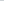 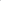 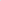 (6.107) devriye faaliyeti icra edilmiş, (97.318) şahıs ve araç sorgusu yapılmış, yapılan sorgulamalar ile aranan (199) şahıs ve (82) araç yakalanmıştır.Hizmetlerin yerinde ifası kapsamında (899) kişiye yerinde hizmet verilmiştir.b. KOM şube Müdürlüğü: Manisa İl Jandarma Komutanlığı sorumluluk bölgesinde 2017 yılı Nisan ayı içerisinde (2) Göçmen Kaçakçılığı, (1) Bilişim, (40) Kaçakçılık olayı olmak üzere toplam (43) olay meydana gelmiştir.Manisa İl Jandarma Komutanlığı KOM Şube Müdürlüğünce yapılan çalışmalar neticesinde; (393) gram esrar, (150) kök kenevir bitkisi, (24150) Kg. gübre, (12.424) Lt alkollü içki, (4) adet eski eser, (3) Adet kepçe, (2) Adet detektör ile kaçak kazıda kullanılmak üzere (2) adet kazı malzemesi ele geçirilmiştir.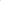 c. Trafik Şube Müdürlüğü: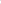 Nisan 2017 ayı içerisinde Jandarma Trafik Timleri tarafından (62) Yaralanmalı ve (18) Maddi Hasarlı olmak üzere toplam (80) trafik kazasına müdahale edilmiştir. Meydana gelen kazalarda (126) vatandaşımız yaralanmıştır. (30) Jandarma Trafik Timi tarafından (44.639) araç denetlenmiş, (1.571) sürücüye hız ihlalinden (437), uyuşturucu madde kullanmaktan (2), alkollü araç kullanmaktan (63), emniyet kemeri kullanmamaktan (68), Işık donanımından (6), ağırlık kontrolünden (75), okul servis aracı kontrolünden (12), trafik Işık ve işaretlerinden (71), sürüş esnasında cep telefonu kullanımından (29), kask kullanmamaktan (110) ve diğer trafik kusurlarından (698) cezai işlem uygulanmıştır.(5321) sürücü, yaya ve öğrenciye eğitim seminerleri verilmiştir.(1.089) adet okul servis aracı kontrol edilmiş (12) servis aracına tespit edilen eksiklikleri nedeni ile 4,172 TL cezai işlem uygulanmıştır.Nisan 2017 ayı içerisinde sürücü, yaya ve öğrencilerin doğru trafik davranışlarına özendirilmesi, toplumsal farkındalık oluşturulması ve Jandarma'nın tanıtımına katkı sağlaması amacı ile "Trafik Güvenliği" konularını işleyen el broşürü, ruhsat kabı, kitap ayracı ve cetvellerin dağıtımları yapılmıştır. Mayıs 2017 ayında dağıtımlarına devam edilecek, ayrıca Trafikte Sorumlu Çiftçi adı altında traktörlere reflektör kampanyası ile Trafik Haftası kapsamında okul ziyareti, Trafik Eğitim parkurunda öğrencilere yönelik uygulamalı eğitim icra edilecektir.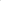 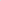 Mayıs ayında Trafik Haftası kapsamında;08.05.2017 tarihinde: Manisa Cumhuriyet meydanında Stant Açılması, Şehzadeler Mrk.J.Krk.K.lığı bölgesinden (20) öğrencinin tören alanına getirilmesi, çeşitli materyallerin dağıtımı, trafik araç ve malzemelerinin tanıtımı yapılacaktır.10.05.2017 tarihinde: Saruhanlı Mütevelli mahallesinde "Trafikte Sorumlu Çiftçi" kampanyasının başlatılması, traktör sürücülerine seminer verilmesi, vatandaşlara reflektör dağıtılması, trafik araç ve malzemelerinin tanıtımı, çeşitli materyallerin dağıtımı ve ikram yapılacaktır.11.05.2017 tarihinde: Şehzadeler Yeniköy mahallesinde Yeniköy İlk/Ortaokulunda öğrencilere yönelik seminer verilmesi, Smilatör aracı ile emniyet kemeri eğitimi, (3) Trafik Timi, (1) Mot.Asayiş Timi, (1) OYIT Timi, (1) Mobil Asyş. Aracı ve (1) Köpek Timinin tanıtımı, öğrencilere çeşitli materyallerin dağıtımı yapılacaktır.12.05.2017 tarihinde: Manisa Büyükşehir Belediyesi Trafik Eğitim Parkuru Yunusemre Yağcılar Mahallesinden (25) öğrenciye parkurda uygulamalı eğitim verilecektir.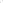 Mayıs 2017 ayı içerisinde asayiş uygulaması icra edilmesi ile önleyici hizmetler kapsamında görev ve hizmetlerin icra edilmesi planlamaları yapılmıştır.OKULLAR ARASI YILDIZLAR FUTBOL GRUP MÜSABAKALARI01-03 NİSAN 8 EYLÜL FUTBOL SAHASI23 OKUL 414 SPORCUOKULLAR ARASI YILDIZLAR FUTBOL GRUP MÜSABAKALARI01-03 NİSAN 8 EYLÜL FUTBOL SAHASI23 OKUL 414 SPORCUOKUL SPORLARI KÜÇÜKLER BASKETBOL TÜRKİYE FİNALİ18-22 NİSAN 2017ATATÜRK SPOR SALONUMÜSABAKALARA 16 OKUL 276 SPORCU KATILMIŞTIROKUL SPORLARI KÜÇÜKLER BASKETBOL TÜRKİYE FİNALİ18-22 NİSAN 2017TURGUTLU S.S.MÜSABAKALARA 16 OKUL 276 SPORCU KATILMIŞTIROTOMOBİL SPORLARI FEDERASYONU TIRMANMA YARIŞI22 NİSAN 2017SPİL DAĞI65 ARAÇ KATILMIŞTIRMAHALLİ MÜSABAKALARIMIZMAHALLİ MÜSABAKALARIMIZBasketbol branşında Nisan ayı içerisinde çeşitli yaş kategorilerinde 54 müsabaka gerçekleşmiştir.6 Nisan 2017 tarihinde Cumhuriyet Meydanında Dünya Masa Tenisi Günü kutlanmıştır.03 Nisan 2017 tarihinde Eskrim İl Birinciliği yapılmıştır.10 - 14 Nisan tarihleri arasında Okullararası Bocce İl Birinciliği düzenlenmiştir.14 - 22 Nisan tarihleri arasında 75. Yıl Gençlik Merkezimizde 3 Band Bilardo Şampiyonası gerçekleşmiştir.20 -22 Nisan tarihleri arasında Pool Bilardo Şampiyonası gerçekleşmiştir.8-9 Nisan 2017 tarihleri arasında İl Müdürlüğümüz Gediz Satranç Salonunda Küçükler Yıldızlar Satranç İl Birinciliği düzenlenmiştir.10 Nisan 2017 tarihinde Atatürk Spor Salonunda Okullar Arası Taekwondo İl Birinciliği düzenlenmiştir.5-6-7 Nisan 2017 tarihleri arasında Okullar Arası Kort Tenisi düzenlenmiştir.5-6-7- Nisan 2017 tarihleri arasında Okullar Arası Yüzme İl Birinciliği düzenlenmiştir.02 Nisan 2017 tarihinde Trap Skeet İl Birinciliği düzenlenmiştir.06-08 MAYIS OKUL SPORLARI ÇİM HOKEYİ GRUP MÜSABAKALARI11-14 MAYIS VOLEYBOL GENÇ ERKEKLER GRUP MÜSABAKALARI2017 NİSAN AYI2017 NİSAN AYI2017 NİSAN AYI2017 NİSAN AYIGÜMRÜK VERGİLERİ314.778,09 (TL)314.778,09 (TL)314.778,09 (TL)KDV19.056.349,25 (TL)19.056.349,25 (TL)19.056.349,25 (TL)GİREN TIR787787787ÇIKAN TIR110311031103TESCİL EDİLEN GİRİŞ BEYANNAMESİ100010001000TESCİL EDİLEN ÇIKIŞ BEYANNAMESİ154415441544İTHALAT MİKTARI51.251.112,19 ($)51.251.112,19 ($)51.251.112,19 ($)İHRACAT MİKTARI49.544.936,67 ($)49.544.936,67 ($)49.544.936,67 ($)MANİSA İl MÜFTÜLÜĞÜ HAC VE UMRE BÜROSU MAYIS AYI HEDEF VE FAALİYET PLAN VE PROGRAMIMANİSA İl MÜFTÜLÜĞÜ HAC VE UMRE BÜROSU MAYIS AYI HEDEF VE FAALİYET PLAN VE PROGRAMIMANİSA İl MÜFTÜLÜĞÜ HAC VE UMRE BÜROSU MAYIS AYI HEDEF VE FAALİYET PLAN VE PROGRAMIMANİSA İl MÜFTÜLÜĞÜ HAC VE UMRE BÜROSU MAYIS AYI HEDEF VE FAALİYET PLAN VE PROGRAMIS.NOPLANLANANFAALİYETLERAÇIKLAMAFAALİYET TARİHİ1Hac SemineriMuradiye Camii03-04 MAYIS 20172Umre Hazırlık Kurslarıİl Müftülüğü Seminer salonu17-18 MAYIS 20173Umreci UğurlamaII Geneli 159 umreciye 6 ayrı programda uğurlama / İl Müftülüğü01-31 MAYIS 2017MANİSA İL MÜFTÜLÜĞÜ HAC VE UMRE BÜROSUNİSAN AYI FAALİYET RAPORUMANİSA İL MÜFTÜLÜĞÜ HAC VE UMRE BÜROSUNİSAN AYI FAALİYET RAPORUMANİSA İL MÜFTÜLÜĞÜ HAC VE UMRE BÜROSUNİSAN AYI FAALİYET RAPORUMANİSA İL MÜFTÜLÜĞÜ HAC VE UMRE BÜROSUNİSAN AYI FAALİYET RAPORUMANİSA İL MÜFTÜLÜĞÜ HAC VE UMRE BÜROSUNİSAN AYI FAALİYET RAPORUS,NOPLANLANANFAALİYETLERAÇIKLAMAFAALİYET TARİHİ	GERÇEKLEŞTİRİLDİ /GERÇEKLEŞTİRİLEMEDİ1Umre Kaydıİl Müftülüğü01-30 NİSAN 2017GERÇEKLEŞTİRİLDİ2Umre hazırlık Kurslarıİl Müftülüğü Seminer salonu12-13 NİSAN 2017GERÇEKLEŞTİRİLDİ3Umre hazırlık Kurslarıİl Müftülüğü Seminer salonu26-27 NİSAN 2017GERÇEKLEŞTİRİLDİ4Umreci Uğurlama165 umreciye 12 ayrı programda uğurlama / İl Müftülüğü01-30 NİSAN 2017GERÇEKLEŞTİRİLDİKURS TÜRÜAÇILAN KURS SAYISIKURSİYER SAYISIHizmet İçi Eğitim Kursu (Personele Yönelik)10       162Kur’an Kursları (Yaygın Din Eğitimi)3509369SOSYAL VE KÜLTÜRELFAALİYETLERTARİHİYERİSAATİ1Ağaç Dikme Etkinliği28 Nisan 2017Ahmetli ilçesi KYK Ormanı15.002“Son Kale Türkiye – 15 Temmuz” tiyatrosu14 Nisan 2017Manisa CBÜ Süleyman Demirel Kültür Merkezi20.003KYK 3. Bölge Finali Voleybol Turnuvası24-27 Nisan 201719 Mayıs Kapalı Spor Salonu11.004Personel Yemeği (İl Müdürlüğü personeli ile kahvaltı)Nisan 2017İl Müdürlüğü 5Kutlu Doğum Etkinlikleri ve gül dikimiNisan 2017İl Müdürlüğü ve İl Müdürlüğümüze bağlı Yurt Müdürlükleri6Yurt Müdürleri Koordinasyon ToplantısıNisan 2017İl Müdürlüğü14.007Kan Bağışı11 Nisan 2017Yunusemre Yurt Müdürlüğü15.008Polis Teşkilatının kuruluşunu anma ve Polis Şehitliğinin Yunusemre Yurdu öğrencileri tarafından ziyaretiNisan 2017Polis Şehitliği14.009Mirac Kandili Etkinlikleri23 Nisan 2017İl Müdürlüğümüze bağlı Yurt Müdürlükleri10Türkçe Yılı münasebetiyle İl ve Yurt Müdürlüklerimize Cumhurbaşkanlığı tarafından hazırlanan afişlerin asımı ve Farkındalık eğitimi10 Nisan 2017İl Müdürlüğü ve bağlı Yurt Müdürlükleri11Kuruluştan Çanakkale’ye Tarih ve Medeniyet Gezisi21-23 Nisan 2017Söğüt, Bilecik, Kütahya, Bursa Çanakkale12“Bir Günde Bin Yıl – Balkanlar” gezisi29 Nisan – 5 Mayıs 2017Arnavutluk, Bosna Hersek, Makedonya, Kosova13Çocuklar için yapılan faaliyetler (Manisa Sevgi Evinden gelen öğrenciler ile etkinlik)28 Nisan 2017Muradiye Yurt Müdürlüğü20.0014Çocuklar için yapılan faaliyetler (2. Kademe Rehabilitasyon Merkezi Çocukları için etkinlik)26 Nisan 2017Manisa Yurt Müdürlüğü13.00FAALİYETİN ADITARİHİYERİSAATİ1“Son Kale Türkiye – 15 Temmuz” tiyatrosu11 Mayıs 2017Alaşehir MYO Konferans Salonu20.002Manisa Yurdu tarafından Örencik Köyü Köy okulunun boyanması ve piknik etkinliği6 Mayıs 2017Örencik Köyü10.003Keskinoğlu Klasik Otomobil Müzesi Gezisi10 Mayıs 2017Akhisar11.004Merkez Efendi Yurdu tarafından Çavuşoğlu Köyü Köy okulunun boyanması ve piknik etkinliği17 Mayıs 2017Şehzadeler10.00